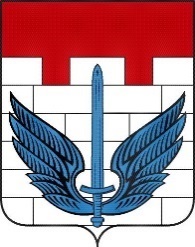 АДМИНИСТРАЦИЯЛОКОМОТИВНОГО ГОРОДСКОГО ОКРУГАЧЕЛЯБИНСКОЙ ОБЛАСТИПОСТАНОВЛЕНИЕ« 14 » декабря 2021 г. №  329п.ЛокомотивныйОб утверждении Положения (обновленного)о муниципальной системе оценки качества образования в Локомотивном городском округеВ соответствии с приказом Министерства образования и науки Челябинской области от 21.09.2020 № 01/1958 «Об утверждении Концепции (обновленной) региональной системы оценки качества образования (Челябинская область)»; Методическими рекомендациями Федерального института оценки качества образования по организации и проведению оценки механизмов управления качеством образования органов местного самоуправления муниципальных районов, городских и муниципальных округов и иных органов, реализующих данные полномочия; с целью получения и доведения до всех участников образовательных отношений достоверной информации о состоянии и результатах образовательной деятельности, тенденциях изменения качества общего образования, дополнительного образования для формирования востребованной информационной основы принятия эффективных управленческих решений в контексте вертикали управления системой образования в Локомотивном городском округе:Утвердить Положение (обновленное) о муниципальной системе оценки качества образования в Локомотивном городском округе (далее - МСОКО) (приложение).Считать распоряжение администрации Локомотивного городского округа от 17.02.2021 г. № 60 «Об утверждении Положения о муниципальной системе оценки качества образования в Локомотивном городском округе утратившими силу.3. Директору муниципального казенного общеобразовательного учреждения «Средняя общеобразовательная школа №2», заведующим муниципальных казенных дошкольных образовательных учреждений Локомотивного городского округа учитывать основные положения МСОКО при планировании, организации и контроле работы муниципальных образовательных учреждений. 4. Руководителям образовательных учреждений рекомендовать использовать основные положения МСОКО для разработки и совершенствования внутренних систем оценки качества образования. Об утверждении Положения о муниципальной системе оценки качества образования5. Контроль выполнения настоящего постановления возложить на заместителя Главы Локомотивного городского округа О.В. Мамыкина.Исполняющая обязанности ГлавыЛокомотивного городского округа      			Е.М.ПоповаПриложениек постановлениюПоложение (обновленное)о муниципальной системе оценки качества образованияОбщие положенияВедущими факторами обновления Положения о муниципальной системе оценки качества образования (далее - Положение, МСОКО) являются:обновление Концепции региональной системы оценки качества образования в Челябинской области (далее - Концепция, РСОКО);введение федеральной оценки механизмов управления качеством образования органов местного самоуправления муниципальных районов, городских и муниципальных округов и иных органов, реализующих данные полномочия (муниципальных управленческих механизмов, далее - МУМ) в целях выявления степени сформированности и эффективности функционирования систем управления качеством образования в соответствии с национальным проектом «Образование» (мероприятия федерального проекта «Современная школа»).Настоящее Положение о муниципальной системе оценки качества образования (далее - Положение) определяет нормативно-правовые основания, ключевые понятия, принципы МСОКО, цели, объекты и задачи МСОКО; описывает механизмы управления объектами оценки качества образования; управление МСОКО.Положение разработано в соответствии с действующими нормативно-правовыми актами в сфере образования федерального и регионального уровня, а также нормативными актами администрации Локомотивного городского округа.Нормативными документами федерального уровня, регламентирующими функционирование МСОКО в Локомотивном городском округе и определяющими требования к ней, являются:Федеральный закон от 24.06.1999 № 120-ФЗ «Об основах системы профилактики безнадзорности и правонарушений несовершеннолетних» (с изменениями и дополнениями);Федеральный закон от 06.10.2003 № 131-ФЗ «Об общих принципах организации местного самоуправления в Российской Федерации» (с изменениями и дополнениями);Федеральный Закон от 29.12.2012 № 273-ФЗ «Об образовании в Российской Федерации» (с изменениями и дополнениями);Федеральный закон от 31.07.2020 № 304-ФЗ «О внесении изменений в Федеральный закон «Об образовании в Российской Федерации» по вопросам воспитания обучающихся».Постановление Правительства РФ от 10.07.2013 № 582 «Об утверждении Правил размещения на официальном сайте образовательной организации в информационно-телекоммуникационной сети «Интернет» и обновления информации об образовательной организации» (с изменениями и дополнениями);Постановление Правительства РФ от 05.08.2013 № 662 «Об осуществлении мониторинга системы образования» (с изменениями и дополнениями);Распоряжение Правительства РФ от 29.05.2015 № 996-р «Об утверждении Стратегии развития воспитания в Российской Федерации на период до 2025 года»;Постановление Правительства РФ от 17.05.2017 № 575 «О внесении изменений в пункт 3 Правил размещения на официальном сайте образовательной организации в информационно-телекоммуникационной сети «Интернет» и обновления информации об образовательной организации».Постановление Правительства РФ от 26.12.2017 №1642 «Об утверждении государственной программы Российской Федерации «Развитие образования» (с изменениями и дополнениями);Приказ Министерства образования и науки РФ от 17.05.2012 № 413 «Об утверждении федерального государственного образовательного стандарта среднего общего образования (с изменениями и дополнениями);Приказ Министерства образования и науки РФ от 17.10.2013 № 1155 «Об утверждении федерального государственного образовательного стандарта дошкольного образования» (с изменениями и дополнениями);Приказ Министерства образования и науки РФ от 18.11.2013 № 1252 «Об утверждении Порядка проведения всероссийской олимпиады школьников» (с изменениями и дополнениями);Приказ Министерства просвещения РФ от 09.11.2018 № 196 «Об утверждении Порядка организации и осуществления образовательной деятельности по дополнительным общеобразовательным программам» (с изменениями и дополнениями);Приказ Министерства просвещения РФ от 31.07.2020 № 373 «Об утверждении Порядка организации и осуществления образовательной деятельности по основным общеобразовательным программам - образовательным программам дошкольного образования».Приказ Министерства просвещения РФ от 22.03.2021 № 115 «Об утверждении Порядка организации и осуществления образовательной деятельности по основным общеобразовательным программам - образовательным программам начального общего, основного общего и среднего общего образования»Приказ Министерства просвещения РФ от 31.05.2021 № 286 «Об утверждении федерального государственного образовательного стандарта начального общего образования».Приказ Министерства просвещения РФ от 31.05.2021 № 287 «Об утверждении федерального государственного образовательного стандарта основного общего образования».Нормативными документами регионального уровня, регламентирующими функционирование МСОКО в Локомотивном городском округе и определяющими требования к ней, являются:Закон Челябинской области от 29.08.2013 № 513-ЗО «Об образовании в Челябинской области»;Закон Челябинской области от 30.10.2015 №249-ЗО «О наделении органов местного самоуправления государственными полномочиями по организации представления психолого-педагогической, медицинской и социальной помощи обучающимся, испытывающим трудности в освоении основных общеобразовательных программ, своём развитии и социальной адаптации»;Постановление Правительства Челябинской области от 29.10.2014 № 522-П «О государственной программе Челябинской области «Поддержка и развитие дошкольного образования в Челябинской области»;Постановление Правительства Челябинской области от 28.12.2017 № 732-П «О государственной программе Челябинской области «Развитие образования в Челябинской области» на 2018-2025 годы;Приказ Министерства образования и науки Челябинской области от 13.12.2013 №01/4732 «Об организации мониторинга системы образования в Челябинской области»;Приказ Министерства образования и науки Челябинской области от 29.03.2017 № 01/970 «Об утверждении концепций и «дорожной карты» межмуниципального взаимодействия в решении задач эффективного управления качеством образования на основе результатов региональной системы оценки качества образования»;Приказ Министерства образования и науки Челябинской области от 05.02.2018 № 01/314 «О вводе в промышленную эксплуатацию автоматизированной информационной системы «Аттестация педагогических работников» (ИС АПР);Приказ Министерства образования и науки Челябинской области от 28.02.2018 № 03/525 «О вводе в промышленную эксплуатацию автоматизированной информационной системы «Управление качеством общего образования» (ИС УКОО);Приказ Министерства образования и науки Челябинской области от 18.12.2018 г. № 03/3669 «О концепции информационной политики в системе образования Челябинской области»;Приказ Министерства образования и науки Челябинской области от 22.04.2019 № 01/1506 «О вводе в эксплуатацию государственной информационной системы «Образование Челябинской области» (ГИС «Образование»);Приказ Министерства образования и науки Челябинской области от 23.04.2019 № 01/1529 «О проведении мониторинга качества условий реализации основных общеобразовательных программ в соответствии с требованиями ФГОС общего образования в общеобразовательных организациях Челябинской области»;Приказ Министерства образования и науки Челябинской области от 15.05.2019 № 01/1771 «О проведении мониторинга качества условий реализации адаптированных основных общеобразовательных программ в соответствии с требованиями ФГОС обучающихся с ОВЗ и ФГОС образования обучающихся с умственной отсталостью (интеллектуальными нарушениями) в общеобразовательных организациях Челябинской области»;Приказ Министерства образования и науки Челябинской области от 19.12.2019 № 03/4597 «Об утверждении Модельной методики оценки эффективности деятельности руководителя образовательной организации по обеспечению деятельности образовательной организации, ее развития, повышения качества оказания образовательных услуг»;Приказ Министерства образования и науки Челябинской области от 31.12.2019 № 03/4839 «О мерах по обеспечению функционирования информационных систем и осуществления процедур оценки качества образования»;Приказ Министерства образования и науки Челябинской области от 23.03.2020 № 01/865 «Об утверждении региональной методики определения общеобразовательных организаций с низкими результатами обучения»;Приказ Министерства образования и науки Челябинской области от 23.06.2020№01/1324 «Об утверждении «дорожной карты» комплексного сопровождения общеобразовательных организаций с низкими образовательными результатами»;Приказ Министерства образования и науки Челябинской области от 14.08.2020 № 01/1739 «Об утверждении Концепции организационно-педагогического сопровождения профессионального самоопределения обучающихся Челябинской области»;Приказ Министерства образования и науки Челябинской области от 21.08.2020 № 01/1771 «Об утверждении Положения об областной олимпиаде школьников»;Приказ Министерства образования и науки Челябинской области от 31.08.2020 № 01/1836 «Об утверждении Методики обеспечения объективности процедур оценки качества образования в системе образования Челябинской области»;Приказ Министерства образования и науки Челябинской области от 21.09.2020 № 01/1958 «Об утверждении Концепции (обновленной) региональной системы оценки качества образования (Челябинская область)»;Приказ Министерства образования и науки Челябинской области от 30.12.2020 № 01/2771 «Об утверждении Положения об информационной системе «Оценка эффективности деятельности руководителя образовательной организации по обеспечению деятельности образовательной организации, ее развития, повышения качества оказания образовательных услуг»;Приказ Министерства образования и науки Челябинской области от 22.01.2021 № 01/123 «Об организации работы по внедрению Концепции организационно-педагогического сопровождения профессионального самоопределения обучающихся Челябинской области»;Приказ Министерства образования и науки Челябинской области от 29.01.2021 № 01/249 «Об утверждении модели методической работы в системе образования Челябинской области и мониторинга ее эффективности»;Приказ Министерства образования и науки Челябинской области от 01.02.2021 № 01/253 «Об утверждении Концепции выявления, поддержки и развития способностей и талантов у детей и молодёжи Челябинской области»;Приказ Министерства образования и науки Челябинской области от 18.03.2021 № 01/730 «Об утверждении дорожной карты реализации модели методической работы в системе образования Челябинской области на 2021-2022 гг. сроков проведения мониторинга ее эффективности»;Приказ Министерства образования и науки Челябинской области от 24.05.2021 № 01/1481 «Об утверждении модельной программы адресной поддержки школ с низкими образовательными результатами в рамках федерального проекта «500+».Приказ Министерства образования и науки Челябинской области от 25.05.2021 № 01/1498 «Об утверждении методики мониторинга качества дошкольного образования в системе образования Челябинской области».Приказ Министерства образования и науки Челябинской области от 15.06.2021 № 01/1641 «О вводе в эксплуатацию модуля «Мониторинг ФГОС дошкольного образования» информационной системы «Мониторинг ФГОС».Приказ Министерства образования и науки Челябинской области от 17.06.2021 № 01/1653 «Об утверждении мониторинга обеспечения объективности процедур оценки качества образования и олимпиад в образовательных организациях Челябинской области».Нормативными	актами, регламентирующими функционирование МСОКО и определяющими требования к ней, являются:- Муниципальная программа «Развитие образования в Локомотивном городском округе» (утверждена постановлением администрации Локомотивного городского округа от 24.06.2019 №138, с изм.) (действующая версия);Муниципальная программа Развитие дошкольного образования в Локомотивном городском округе» (утверждена постановлением администрации Локомотивного городского округа от 24.06.2019 г. №138, с изм.) (действующая версия);- Постановление администрации Локомотивного городского округа от 29.12.2016 г. № 393 «О возложении функций по управлению образованием»;- Постановление администрации Локомотивного городского округа от 14.02.2018 г. № 39 «О возложении обязанностей и исполнений функции в сфере образования» с изм. (действующая версия);- Приказ директора МКОУ СОШ № 2 от 29.01.2021 г. № 27 «О мониторинге эффективности деятельности руководителей образовательных организаций Локомотивного городского округа»;         - Постановление Главы Локомотивного городского округа от 27.12.2021 г. № 118-п «Об утверждении Положения о резерве     управленческих кадров Локомотивного городского округа Челябинской области»;         - Постановление Главы Локомотивного городского округа от 27.12.2021 г. № 119-п «О перечне должностей, подлежащих   замещению из резерва управленческих кадров Локомотивного городского округа Челябинской области»;         - Приказ директора МКОУ СОШ № 2   от 29.01.2021 № 26 «Об организации работы по внедрению Концепции организационно-педагогического сопровождения профессионального самоопределения обучающихся МКОУ СОШ № 2 Локомотивного городского округа  в 2021-2025 годах»;            - Приказ директора МКОУ СОШ № 2 от 14.03.2021 № 64 «Об утверждении комплекса мер по реализации региональной Концепции выявления, поддержки и развития способностей и талантов у детей и молодёжи в Локомотивном городском округе»;           - Приказ директора МКОУ СОШ № 2 от 04.03.2021г № 92 «Об утверждении модели методической работы в системе образования Локомотивного городского округа и мониторинга ее эффективности»;           -  Приказ директора МКОУ СОШ № 2 от 22.01.2021 г. № 23 «Об организации работы по внедрению Региональной целевой модели наставничества в МКОУ СОШ № 2 Локомотивного городского округа»Положение отражает ведущие позиции Концепции РСОКО и методические рекомендации Федерального института оценки качества образования по организации и проведению оценки механизмов управления качеством образования органов местного самоуправления муниципальных районов, городских и муниципальных округов и иных органов, реализующих данные полномочия (далее - МР ФИОКО по МУМ).Ключевыми понятиями для МСОКО выступают:качество образования на муниципальном уровне - комплексная характеристика муниципальной образовательной системы, выражающаяся в её способности удовлетворять установленные и прогнозируемые потребности местного самоуправления и общества в достижении планируемых результатов освоения образовательных программ общего (включая дошкольное) и дополнительного образования и являющаяся следствием отражения экономических, общественно-политических и социокультурных особенностей муниципалитета и региона (сформулировано на основе понятия «качество образования на региональном уровне» Концепции РСОКО);оценка качества образования на муниципальном уровне - оценка способности муниципальной образовательной системы удовлетворять установленным и прогнозируемым потребностям местного самоуправления и общества в части эффективного освоения образовательных программ общего (включая дошкольное) и дополнительного образования с учетом стратегических приоритетов федеральной и региональной образовательной политики;объекты оценки качества образования на муниципальном уровне - актуальные характеристики качества образования, отражающие состояние образовательных результатов и образовательной деятельности (образовательные программы и условия их реализации);объекты оценки качества образования на региональном уровне - совокупность реализуемых в системе образования Челябинской области: 1) основных образовательных программ общего, дополнительного и среднего профессионального образования; 2) условий реализации основных образовательных программ общего, дополнительного и среднего профессионального образования; 3) результатов освоения обучающимися основных образовательных программ общего, дополнительного и среднего профессионального образования (Концепция РСОКО);управление качеством образования на муниципальном уровне - целенаправленное, комплексное скоординированное воздействие субъектов управления на муниципальную образовательную систему или ее отдельные элементы с целью достижения планируемого качества образования (сформулировано на основе понятия «управление качеством образования на региональном уровне» Концепции РСОКО);механизм управления объектом оценки качества образования на муниципальном уровне - совокупность управленческих действий, обеспечивающих реализацию полного управленческого цикла в отношении объекта оценки качества образования: формулировка целей и задач, определение показателей, установление методов сбора и обработки информации по каждому показателю, проведение мониторинговых мероприятий с использованием установленных методов, анализ собранной информации по показателям с разработкой адресных рекомендаций для разных участников образовательных отношений, разработка и реализация мер по совершенствованию качества образования, принятие управленческих решений с учетом разработанных мер и анализ эффективности принятых мер (сформулировано на основе МР ФИОКО по МУМ);инвариантные мониторинговые мероприятия - процедуры, обеспечивающие определение соответствия объектов оценки качества образования федеральным и региональным требованиям к оценке качества образования, в реализацию которых включена муниципальная образовательная система (сформулировано на основе Концепции РСОКО);вариативные мониторинговые мероприятия - процедуры, обеспечивающие определение соответствия объектов оценки качества образования установленным требованиям к оценке качества образования на муниципальном уровне (сформулировано на основе Концепции РСОКО).Функционирование и развитие МСОКО осуществляется в соответствии с принципами, учитывающими принципы РСОКО:целесообразности - обеспечения отбора и применения единых (эффективных) методов, средств и форм получения необходимой и достаточной информации для принятия управленческих решений в области оценки качества образования на муниципальном и институциональном уровнях, включая контекстную информацию (приложение 1);результативности- направленности на обеспечение достижения планируемых показателей функционирования и развития муниципальной образовательной системы, определенных нормативными документами федерального, регионального уровней и муниципального уровней; соответствия полученных результатов МСОКО целям федеральной и региональной политики в сфере оценки качества образования;объективности- опоры на информацию, основанную на достоверных данных, получаемых в ходе информационного обмена между Министерством образования и науки Челябинской области, региональными организациями и подведомственными муниципальными образовательными организациями (посредством федеральных и региональных информационных систем);сравнимости данных- возможности отслеживания на муниципальном уровне (в том числе в динамике) состояния и результатов деятельности муниципальных образовательных организаций по обеспечению и сопровождению федеральной и региональной политики в сфере оценки качества образования, а также изучения изменений, которые происходят в процессе их работы и взаимодействия;прогностичности- опоры на предварительный анализ и оценку результатов и эффектов получения данных по каждой планируемой процедуре оценки качества образования, а также по их совокупности для обеспечения эффективного управления качеством образования в муниципальной образовательной системе;согласованности- соотнесенности полномочий в сфере оценки качества образования в деятельности управления образования администрации Локомотивного городского округа и муниципальных образовательных организаций при принятии решений в части оценки качества образования;применимости результатов- использования результатов МСОКО для оценки результативности и эффективности управления качеством образования на муниципальном и институциональном уровнях;сочетания государственного и общественного управления- использования ресурсов государственного и общественного управления качеством образования на основе делегирования полномочий в рамках функционирования МСОКО;информационной открытости- обеспечения широкого представления общественности и профессиональному сообществу информации о содержании, процедурах и результатах МСОКО для их мотивированного включения в управление качеством образования.МСОКО как сегмент РСОКО представляет собой совокупность компонентов, обеспечивающих на единой информационной основе оценку качества образования по объектам, отражающим состояние образовательных результатов и образовательной деятельности (образовательные программы и условия их реализации), а также формирование и представление по результатам оценки качества образования информации, необходимой и достаточной для принятия управленческих решений.МСОКО является инструментом эффективного управления качеством образования на муниципальном уровне в соответствии с требованиями национального проекта «Образование».Цели, объекты и задачи МСОКОСтратегической целью МСОКО (в соответствии с целью РСОКО) является получение и доведение до всех участников образовательных отношений достоверной информации о состоянии и результатах образовательной деятельности, тенденциях изменения качества общего образования (включая дошкольное), дополнительного образования для формирования востребованной информационной основы принятия эффективных управленческих решений в контексте вертикали управления системой образования в Локомотивном городском округе.В соответствии с МР ФИОКО по МУМ актуальные для МСОКО объекты оценки качества образования распределены в две группы: образовательные результаты и образовательная деятельность.Объекты оценки качества образования - образовательные результаты:качество подготовки обучающихся;школы с низкими результатами обучения и(или) школы, функционирующие в неблагоприятных социальных условиях;образование обучающихся с особыми образовательными потребностями (одаренных детей, детей с ограниченными возможностями здоровья);самоопределение и профессиональная ориентация обучающихся.Объекты оценки качества образования - образовательная деятельность (образовательные программы и (или) условия их реализации):эффективность деятельности руководителей;профессиональное развитие педагогических работников;воспитание обучающихся;качество дошкольного образования.Для каждого объекта оценки качества образования в рамках МСОКО выстраивается механизм управления. В соответствии с МР ФИОКО по МУМ механизмами управления являются (приложения 2-9):Система оценки качества подготовки обучающихся.Система работы со школами с низкими результатами обучения и(или) школами, функционирующими в неблагоприятных социальных условиях.Система выявления, поддержки и развития способностей и талантов у детей и молодежи.Система работы по самоопределению и профессиональной ориентации обучающихся.Система мониторинга эффективности руководителей образовательных организаций.Система обеспечения профессионального развития педагогических работников.Система организации воспитания обучающихся.Система мониторинга качества дошкольного образования.Стратегические установки (цели) механизмов управления качеством образования выступают подцелями МСОКО и определяют содержательную основу реализуемой цели, ее декомпозицию по объектам:Обеспечение комплексной оценки качества образования на уровнях начального, основного, среднего общего образования, включая независимую оценку качества образования, в рамках реализации федеральных, региональных, муниципальных оценочных процедур для совершенствования управления качеством образования на основе достоверной и объективной информации.Повышение качества образования в общеобразовательных организациях с низкими результатами обучения и школами, функционирующими в неблагоприятных социальных условиях (далее – ШНР) путем реализации муниципального комплекса мер поддержки, разработанного с учетом федеральных и региональных мероприятий.Совершенствование муниципальной системы выявления, в том числе раннего, поддержки и развития одаренных и талантливых детей и молодежи, в том числе с ОВЗ, посредством включения их в различные виды деятельности на основе межпредметной и узкой предметной специализации с использованием инновационных ресурсов педагогического сообщества и инфраструктуры образовательных организаций.Интеграция ресурсов муниципальной образовательной системы и профессиональных сообществ в решении актуальных задач эффективного управления качеством работы по самоопределению и профессиональной ориентации обучающихся.Обеспечение функционирования муниципальной системы мониторинга эффективности руководителей образовательных организаций для повышения качества управленческой деятельности.Обеспечение непрерывного профессионального развития руководящих и педагогических работников муниципальной системы образования по компетенциям управления качеством образования по результатам МСОКО посредством использования инструментов формального и неформального повышения квалификации.Интеграция ресурсов муниципальной образовательной системы и профессиональных сообществ для развития социальных институтов воспитания и обновления воспитательного процесса в подведомственных организациях с учетом современных достижений науки и на основе отечественных традиций.Осуществление комплексной оценки качества дошкольного образования с использованием федеральных, региональных и муниципальных механизмов для его дальнейшего развития.Процессуальное достижение стратегической цели осуществляется через решение совокупности задач по организационно-технологическому сопровождению МСОКО:Определение муниципальных задач, показателей, методов по каждому объектуоценки качества для проведения их объективного мониторинга.Создание условий для реализации инвариантных и вариативных мониторинговых мероприятий, направленных на сбор объективной и достоверной качественной и количественной информации об объектах с учетом специфики муниципальной системы образования, в том числе обеспечение функционирования и развития информационно-коммуникационной инфраструктуры муниципальной системы образования.Осуществление анализа полученных результатов с использованием элементов кластеризации и подготовкой адресных рекомендаций для разных категорий участников образовательных отношений.Разработка и реализация актуальных мер по совершенствованию качества образования, в том числе по привлечению общественности к оценке качества образования для обеспечения ее объективности.Использование результатов мониторинговых и аналитических мероприятий дляпринятия обоснованных и эффективных управленческих решений муниципального и институционального уровней.Проведение анализа эффективности принятых мер для корректировки задач по объектам оценки качества и (или) реализуемых мер в отношении объектов при выстраивании нового управленческого цикла.Предоставление участникам образовательных отношений объективной и доступной информации о качестве образования (динамике качества образования) по результатам функционирования МСОКО, о состоянии и тенденциях развития качества образования в образовательной системе Локомотивного городского округа.Механизмы управления объектами оценки качества образованияМеханизмы управления представляют собой совокупность управленческих действий, обеспечивающих реализацию полного управленческого цикла в отношении объекта оценки качества образования (пункт 1.5 данного Положения, часть 6). В соответствии с МР ФИОКО по МУМ полный управленческий цикл включает в себя:цели;показатели;методы сбора и обработки информации;мониторинг показателей;анализ результатов мониторинга;адресные рекомендации по результатам анализа;меры и мероприятия;управленческие решения;анализ эффективности принятых мер.Управленческий цикл представляет собой систему поэтапно выполняемых действий, закрепленных в соответствующих документах (концептуальных, процессуальных, управленческих), направленную на выявление дефицитов при помощи конкретных инструментов, а также их устранение при помощи конкретных мер, разработанных на основе этих дефицитов.Механизмы управления учитывают специфику объекта оценки качества образования (пункт 2.3 данного Положения). Механизмы управления для каждого объекта оценки качества подробно описаны в приложениях 2-9 к данному Положению. Описание каждого механизма включает четыре раздела:Раздел I. «Цели, задачи и их обоснование». Раздел содержит формулировку цели механизма (подцели МСОКО) и задач механизма, которые определены, исходя из федеральных требований к цели механизма. Обоснование цели и задач представлено нормативными документами федерального, регионального и муниципального уровней.Раздел II. «Показатели, методы сбора и обработки информации». В разделе установлены показатели (исходя из федеральных критериев оценки механизмов управления) и методы сбора и обработки информации по показателям. Методы представлены в отношении каждого показателя.Раздел III. «Мониторинговые и аналитические мероприятия». Раздел определяет мониторинговые мероприятия как процедуры реализации методов - инвариантные и вариативные. Мониторинговое мероприятие может определяться как в отношении отдельного метода, так и комплекса методов. Для каждого мероприятия установлены периодичность проведения, ответственный и аналитический документ, который должен содержать материалы анализа информации, собранной в результате мониторингового мероприятия.Раздел IV. «Планируемые управленческие эффекты (результаты) по показателям». Раздел включает примерные характеристики стабильного состояния и положительной динамики муниципальных показателей, ожидаемые по результатам целенаправленного управления качеством образования.Управление МСОКОФункциями управления МСОКО являются:совершенствование нормативной базы, обеспечивающей реализацию МСОКО;обеспечение реализации МСОКО: организационное, научно-методическое, информационное, финансово-экономическое и материально-техническое.Реализация функций управления МСОКО осуществляется в рамках организационной структуры (приложение 10). Организационная структура МСОКО представляет собой совокупность органов государственной власти, органов местного самоуправления, государственно-общественного управления, подведомственных организаций, между которыми распределены полномочия и ответственность за выполнение управленческих функций по оценке качества образования. Документами, обеспечивающими выполнение функций по реализации МСОКО, являются:Уставы муниципальных образовательных организаций;Общее руководство МСОКО осуществляет муниципальное казенное общеобразовательное учреждение «Средняя общеобразовательная школа № 2». В соответствии с полномочиями при осуществлении механизмов управления объектами оценки качества образования муниципальное казенное общеобразовательное учреждение «Средняя общеобразовательная школа №2»,взаимодействуют с Министерством образования и науки Челябинской области и подведомственными Министерству организациями.Заключительные положенияСрок действия настоящего Положения не ограничен.Приложение 1 к ПоложениюВарианты кластеров образовательных учреждений для использования контекстной
информации при принятии управленческих решенийВариант 1 - объединение образовательных учреждений по типам, согласно статье 23 ФЗ-273 «Об образовании в РФ»:дошкольные образовательные организации;общеобразовательные организации;организации дополнительного образования.Вариант 2	- объединение общеобразовательных учреждений по содержанию образовательных программ и результативности их освоения:общеобразовательные учреждения с углублённым изучением отдельных предметов;общеобразовательные учреждения, реализующие адаптированные основные образовательные программы общего образования.Вариант 2 применим к общеобразовательным учреждениям при проведении независимых процедур оценки индивидуальных достижений обучающихся.Вариант 3 - объединение дошкольных образовательных учреждений по содержанию образовательных программ:дошкольные образовательные учреждения, реализующие основные образовательные программы дошкольного образования;дошкольные образовательные учреждения, реализующие адаптированные основные образовательные программы дошкольного образования;дошкольные образовательные учреждения, реализующие основные образовательные программы дошкольного образования и адаптированные основные образовательные программы дошкольного образования.Вариант 4 – объединение дошкольных образовательных учреждений по направленности групп:дошкольные образовательные учреждения, имеющие группы общеразвивающей направленности;дошкольные образовательные учреждения, имеющие группы компенсирующей направленности;дошкольные образовательные учреждения, имеющие группы оздоровительной направленности;дошкольные образовательные учреждения, имеющие группы комбинированной направленности;дошкольные образовательные учреждения, имеющие группы различной направленности; Вариант 4 применим к дошкольным образовательным учреждениям при использовании механизмов оценки условийПриложение 2 к ПоложениюМеханизм «Система оценки качества подготовки обучающихся»Раздел I. Цели, задачи и их обоснованиеЦель механизма (подцель МСОКО): Обеспечение комплексной оценки качества образования на уровнях начального, основного, среднего общего образования, включая независимую оценку качества образования, в рамках реализации федеральных, региональных, муниципальных оценочных процедур для совершенствования управления качеством образования на основе достоверной и объективной информации.Задачи механизма:Выявлять состояние и динамику качества подготовки (образовательных достижений) обучающихся по освоению основной образовательной программы начального общего образования, основного общего образования, среднего общего образования, сформированность умений по применению знаний и решению практических задачу обучающихся.Обеспечивать объективность оценки образовательных результатов обучающихся, объективность процедур оценки качества образования и олимпиад школьников.	Обоснование цели и задач:Приказ Министерства образования и науки Российской Федерации от 18.11.2013 № 1252 «Об утверждении Порядка проведения всероссийской олимпиады школьников (с изменениями и дополнениями).Приказ Министерства образования и науки Челябинской области от 22.04.2019 № 01/1506 «О вводе в эксплуатацию государственной информационной системы «Образование Челябинской области» (ГИС «Образование»).Приказ Министерства образования и науки Челябинской области от 21.08.2020 № 01/1771 «Об утверждении Положения об областной олимпиаде школьников».Приказ Министерства образования и науки Челябинской области от 31.08.2020 № 01/1836 «Об утверждении Методики обеспечения объективности процедур оценки качества образования в системе образования Челябинской области».Приказ Министерства образования и науки Челябинской области от 21.09.2020 № 01/1958 «Об утверждении Концепции (обновленной) региональной системы оценки качества образования (Челябинская область).Приказ Министерства образования и науки Челябинской области от 17.06.2021 № 01/1653 «Об утверждении мониторинга обеспечения объективности процедур оценки качества образования и олимпиад в образовательных организациях Челябинской области»Раздел II. Показатели, методы сбора и обработки информацииРаздел III. Мониторинговые и аналитические мероприятия	Приложение 3 к ПоложениюМеханизм «Система работы со школами с низкими результатами обучения и/или школами, функционирующими в неблагоприятных
социальных условиях»Раздел I. Цели, задачи и их обоснованиеЦель механизма (подцель МСОКО): Повышение качества образования в общеобразовательных организациях с низкими результатами обучения и школами, функционирующими в неблагоприятных социальных условиях  путем реализации муниципального комплекса мер поддержки, разработанного с учетом федеральных и региональных мероприятий.Задачи механизма:Осуществлять организационное и информационно-методическое сопровождение школ с низкими результатами обучения и школами, функционирующими в неблагоприятных социальных условиях, идентифицированными на региональном и федеральном уровнях, посредством координации участия школ в региональных и федеральных проектах, сетевом взаимодействии и инициирования муниципальных проектов.Совершенствовать предметные компетенции педагогических работников в школах с низкими результатами обучения и школах, функционирующихв неблагоприятных социальных условиях, посредством организации формального и неформального повышения квалификации	Обоснование цели и задач:Приказ Министерства образования и науки Челябинской области от 23.03.2020 № 01/865 «Об утверждении региональной методики определения общеобразовательных организаций с низкими результатами обучения».Приказ Министерства образования и науки Челябинской области от 23.06.2020 № 01/1324 «Об утверждении «дорожной карты» комплексного сопровождения общеобразовательных организаций с низкими образовательными результатами».Приказ Министерства образования и науки Челябинской области от 31.08.2020 № 01/1836 «Об утверждении Методики обеспечения объективности процедур оценки качества образования в системе образования Челябинской области».Приказ Министерства образования и науки Челябинской области от 24.05.2021 № 01/1481 «Об утверждении модельной программы адресной поддержки школ с низкими образовательными результатами в рамках федерального проекта «500+».Приказ Министерства образования и науки Челябинской области от 17.06.2021 № 01/1653 «Об утверждении мониторинга обеспечения объективности процедур оценки качества образования и олимпиад в образовательных организациях Челябинской области»Раздел II. Показатели, методы сбора и обработки информацииРаздел III. Мониторинговые и аналитические мероприятияРаздел IV. Планируемые управленческие эффекты (результаты) по показателямПриложение 4 к ПоложениюМеханизм «Система выявления, поддержки и развития способностей и талантов у детей и молодежи»Раздел I. Цели, задачи и их обоснованиеЦель механизма (подцель МСОКО): Совершенствование муниципальной системы выявления, в том числе раннего, поддержки и развития одаренных и талантливых детей и молодежи, в том числе с ОВЗ, посредством включения их в различные виды деятельности на основе межпредметной и узкой предметной специализации с использованием инновационных ресурсов педагогического сообщества и инфраструктуры образовательных организаций.Задачи механизма:Сформировать на территории округа межведомственную и межуровневую модель управления, обеспечивающую единство подходов к выявлению, поддержке и развитию способностей и талантов детей и молодежи, в том числе с ОВЗ, независимо от места жительства и социального положения.Создавать инновационную инфраструктуру в сфере общего образования, обеспечивающую выявление, поддержку и развитие способностей и талантов у детей с учетом возможностей округа и Челябинской области.Создавать специально организованное, содержательно насыщенное и интерактивное пространство для реализации одаренными и талантливыми детьми своего творческого и интеллектуального потенциала.Разрабатывать и реализовывать, в том числе в сетевой форме, дополнительные общеобразовательные программы для одаренных и талантливых детей и молодежи, в том числе с ОВЗ.Создавать муниципальное сообщество педагогов, работающих с одаренными и талантливыми детьми и молодежью, с целью непрерывного развития их профессиональной компетентности по вопросам выявления, поддержки и развития способностей и талантов.Создавать на институциональном уровне систему тьюторства, обеспечивающую психолого-педагогическое сопровождение способных и талантливых детей и молодёжи.Выстроить систему эффективного взаимодействия с социальными партнерами по вопросам выявления и поддержки способных и талантливых детей и молодёжи	Обоснование цели:Приказ Министерства образования и науки Челябинской области от 01.02.2021 № 01/253 «Об утверждении Концепции выявления, поддержки и развития способностей и талантов у детей и молодёжи Челябинской области»Приказ директора МКОУ СОШ № 2 Локомотивного городского округа от 14.03.2021 № 64 «Об утверждении комплекса мер по реализации региональной  Концепции выявления, поддержки и развития способностей и талантов у детей и молодёжи в Локомотивном городском округе»Раздел II. Показатели, методы сбора и обработки информацииРаздел III. Мониторинговые и аналитические мероприятияРаздел IV. Планируемые управленческие эффекты (результаты) по показателямПриложение 5 к ПоложениюМеханизм «Система работы по самоопределению и профессиональной ориентации обучающихся»Раздел I. Цели, задачи и их обоснованиеЦель механизма (подцель МСОКО): Интеграция ресурсов муниципальной образовательной системы и профессиональных сообществ в решении актуальных задач эффективного управления качеством работы по самоопределению и профессиональной ориентации обучающихся.Задачи механизма:Организовывать диагностику обучающихся по выявлению предпочтений в области профессиональной ориентации.Осуществлять организационно-педагогическое сопровождение профессионального самоопределения обучающихся на муниципальном уровне.Организовывать взаимодействие образовательных организаций с социальными партнерами (учреждениями/ предприятиями) по вопросам самоопределения и профессиональной ориентации обучающихся для содействия в удовлетворении потребности в кадрах на основе анализа рынка труда в муниципальном образовании и регионе.Создавать условия для участия обучающихся в онлайн-уроках, реализуемых на цифровых образовательных платформах «Проектория», «Сириус.Онлайн», «Уроки настоящего» и других ресурсах, для обеспечения ранней профессиональной ориентации.Осуществлять комплекс мер, направленных на профориентацию обучающихся, в том числе детей с инвалидностью и/или ОВЗ.Развивать конкурсное движение посредством проведения муниципальных мероприятий профориентационной направленности, создания условийдля участия в мероприятиях регионального, федерального, международного уровней	Обоснование цели и задач:Приказ Министерства образования и науки Челябинской области от 14.08.2020 № 01/1739 «Об утверждении Концепции организационнопедагогического сопровождения профессионального самоопределения обучающихся Челябинской области».Приказ Министерства образования и науки Челябинской области от 22.01.2021 № 01/123 «Об организации работы по внедрению Концепции организационно-педагогического сопровождения профессионального самоопределения обучающихся Челябинской области».- Приказ директора МКОУ СОШ № 2  от 29.01.2021 № 26 «Об организации работы по внедрению Концепции организационно-педагогического сопровождения профессионального самоопределения обучающихся  МКОУ СОШ № 2 Локомотивного городского округа в  2021-2025 годах»Раздел III. Мониторинговые и аналитические мероприятияРаздел IV. Планируемые управленческие эффекты (результаты) по показателямПриложение 6 к ПоложениюМеханизм «Система мониторинга эффективности руководителей образовательных организаций»Раздел I. Цели, задачи и их обоснованиеЦель механизма (подцель МСОКО): Обеспечение функционирования муниципальной системы мониторинга эффективности руководителей образовательных организаций для повышения качества управленческой деятельности.Задачи механизма:Выявлять эффективных руководителей образовательных организаций для распространения лучших практик и продуктивных моделей управления, в т.ч. по результатам оценки эффективности деятельности и аттестации.Совершенствовать профессиональные компетенции руководителей образовательных организаций и стимулировать их профессиональный рост посредством использования инструментов формального и неформального повышения квалификации.Содействовать формированию готовности руководителей к повышению качества образования обучающихся на основе использования результатов оценочных процедур.Формировать и обучать кадровый резерв на замещение должности руководителя образовательной организации с учетом современных тенденций развития образования.Контролировать деятельность руководителей по созданию условий для реализации основных образовательных программ и содействовать совершенствованию условий	Обоснование цели и задач:Приказ Министерства образования и науки Челябинской области от 19.12.2019 №03/4597 «Об утверждении Модельной методики оценки эффективности деятельности руководителя образовательной организации по обеспечению деятельности образовательной организации, ее развития, повышения качества оказания образовательных услуг».Приказ Министерства образования и науки Челябинской области от 30.12.2020 №01/2771 «Об утверждении Положения об информационной системе «Оценка эффективности деятельности руководителя образовательной организации по обеспечению деятельности образовательной организации, ее развития, повышения качества оказания образовательных услуг».Постановление Главы Локомотивного городского округа от 27.12.2021 г. № 118-п «Об утверждении Положения о резерве управленческих кадров Локомотивного городского округа Челябинской области»;Постановление Главы Локомотивного городского округа от 27.12.2021 г. № 119-п «О перечне должностей, подлежащих замещению из резерва управленческих кадров Локомотивного городского округа Челябинской области».Раздел II. Показатели, методы сбора и обработки информацииРаздел III. Мониторинговые и аналитические мероприятияРаздел IV. Планируемые управленческие эффекты (результаты) по показателямПриложение 7 к ПоложениюМеханизм «Система обеспечения профессионального развития педагогических работников»Раздел I. Цели, задачи и их обоснованиеЦель механизма (подцель МСОКО): Обеспечение непрерывного профессионального развития руководящих и педагогических работников муниципальной системы образования по компетенциям управления качеством образования по результатам МСОКО посредством использования инструментов формального и неформального повышения квалификации.Задачи механизма:Стимулировать профессиональный рост педагогических работников через организацию их участия в муниципальных, региональных (федеральных) процедурах по выявлению профессиональных дефицитов.Содействовать повышению профессионального мастерства руководящих и педагогических работников через организациюнаучно-методического сопровождения, в т.ч. проведение профессиональных конкурсов, конференций, семинаров и других мероприятий.Оказывать поддержку молодым педагогам через различные формы наставничества.Совершенствовать муниципальную систему методической работы посредством организации сетевого взаимодействия образовательных организаций, руководящих и педагогических работников в различных формах.Содействовать развитию кадрового потенциала образовательных организаций муниципалитета посредством продвижения актуальных программдополнительного профессионального образования	Обоснование цели и задач:Приказ Министерства образования и науки Челябинской области от 29.01.2021 № 01/249 «Об утверждении модели методической работы в системе образования Челябинской области и мониторинга ее эффективности».Приказ Министерства образования и науки Челябинской области от 18.03.2021 № 01/730 «Об утверждении дорожной карты реализации модели методической работы в системе образования Челябинской области на 2021-2022 гг. сроков проведения мониторинга ее эффективности».-	Приказ директора МКОУ СОШ № 2 Локомотивного городского округа  от 04.03.2021г № 92 «Об утверждении модели методической работы в системе образования Локомотивного городского округа и мониторинга ее эффективности»Раздел II. Показатели, методы сбора и обработки информацииРаздел III. Мониторинговые и аналитические мероприятияРаздел IV. Планируемые управленческие эффекты (результаты) по показателямПриложение 8 к ПоложениюМеханизм «Система организации воспитания обучающихся»Раздел I. Цели, задачи и их обоснованиеЦель механизма (подцель МСОКО): Интеграция ресурсов муниципальной образовательной системы и профессиональных сообществ для развития социальных институтов воспитания и обновления воспитательного процесса в подведомственных организациях с учетом современных достижений науки и на основе отечественных традиций.Задачи механизма:Совершенствовать воспитательный процесс в муниципальных образовательных организациях с учетом современных достижений науки и на основе отечественных традиций во взаимодействии всех участников образовательных отношений (обучающихся, педагогов, родителей).Развивать социальные институты воспитания, в т.ч. добровольчество (волонтерство) среди обучающихся, детские общественные объединения.Совершенствовать профилактическую работу, направленную на предупреждение безнадзорности и правонарушений несовершеннолетних обучающихся посредством обеспечения физической, информационной и психологической безопасности; поддержки семей и детей, находящихся в сложной жизненной ситуации; поддержки обучающихся, для которых русский язык не является родным.Создавать условия для организации целенаправленной воспитательной деятельности в период каникулярного отдыха обучающихся для обеспечения их занятости.Совершенствовать методическое обеспечение воспитательной деятельности, в т.ч. деятельности педагогических работников по классномуруководству, посредством использования сетевого и межведомственного взаимодействия	Обоснование цели и задач:Федеральный закон от 24.06.1999 № 120-ФЗ «Об основах системы профилактики безнадзорности и правонарушений несовершеннолетних» (с изменениями и дополнениями).Федеральный закон от 29 декабря 2012 № 273-ФЗ «Об образовании в Российской Федерации».Распоряжение Правительства РФ от 29.05.2015 № 996-р «Об утверждении Стратегии развития воспитания в Российской Федерации на период до 2025 года».Федеральный закон от 31.07.2020 № 304-ФЗ «О внесении изменений в Федеральный закон «Об образовании в Российской Федерации» по вопросам воспитания обучающихся»Раздел II. Показатели, методы сбора и обработки информацииРаздел III. Мониторинговые и аналитические мероприятияРаздел IV. Планируемые управленческие эффекты (результаты) по показателямПриложение 9 к ПоложениюМеханизм «Система мониторинга качества дошкольного образования» 	Раздел I. Цели, задачи и их обоснование	 Цель механизма (подцель МСОКО): Осуществление комплексной оценки качества дошкольного образования с использованием федеральных, региональных и муниципальных механизмов для его дальнейшего развития.Задачи механизма:Обеспечить повышение качества:основных образовательных программ дошкольного образования (ООП ДО);адаптированных образовательных программ дошкольного образования (АОП ДО).Обеспечить повышение качества содержания образовательной деятельности в ДОО (социально-коммуникативное развитие, познавательное развитие, речевое развитие, художественно-эстетическое развитие, физическое развитие).Обеспечить повышение качества образовательных условий в ДОО (кадровые условия, развивающая предметно-пространственная среда, психологопедагогические условия).Обеспечить качество взаимодействия с семьей (участие семьи в образовательной деятельности, удовлетворенность семьи образовательными услугами, индивидуальная поддержка развития детей в семье).Способствовать повышению качества услуг по присмотру и уходу, по обеспечению здоровья и безопасности.Создавать условия для повышения качества управления в ДОО.Информировать о результатах оценки качества дошкольного образования заинтересованных лиц	Обоснование цели и задач:Приказ Министерства образования и науки Российской Федерации от 17.10.2013 № 1155 «Об утверждении федерального государственного образовательного стандарта дошкольного образования» (с изменениями и дополнениями).Постановление Правительства Челябинской области от 29.10.2014 № 522-П «О государственной программе Челябинской области «Поддержка и развитие дошкольного образования в Челябинской области».Приказ Министерства образования и науки Челябинской области от 21.09.2020 № 01/1958 «Об утверждении Концепции (обновленная) региональной системы оценки качества образования (Челябинская область)».Приказ Министерства образования и науки Челябинской области от 25.05.2021 № 01/1498 «Об утверждении методики мониторинга качества дошкольного образования в системе образования Челябинской области».Приказ Министерства образования и науки Челябинской области от 15.06.2021 № 01/1641«О вводе в эксплуатацию модуля «Мониторинг ФГОС дошкольного образования» информационной системы «Мониторинг ФГОС».Муниципальная программа «Развитие дошкольного образования в Локомотивном городском округе (действующая версия)Раздел II. Показатели, методы сбора и обработки информацииРаздел IV. Планируемые управленческие эффекты (результаты) по показателям№ПоказателиМетоды сбора информацииМетоды обработки информации1.Доля обучающихся, достигших установленного значения по результатам ВПР на уровне начального общего образования (НОО), в общей численности обучающихся, участвовавших в ВПР (в динамике за три последних года, по предметам).Доля обучающихся 1-4-х классов, окончивших учебный год и достигших планируемых предметных результатов, от общей численности обучающихся,Выгрузка данных из Федеральной информационной системы оценки качества образования (ФИС ОКО).Изучение информационно-аналитических материалов Министерства образования и науки Челябинской области и ГБУ ДПО РЦОКИО по ВПР (Контент-анализВыгрузка данных из Федеральной информационной системы оценки качества образования (ФИС ОКО).Изучение информационно-аналитических материалов Министерства образования и науки Челябинской области и ГБУ ДПО РЦОКИО по ВПР (Контент-анализ№ПоказателиМетоды сбора информацииМетоды обработки информацииосваивающих основную образовательную программу начального общего образования (ООП НОО):на базовом уровне (абсолютная успеваемость);на базовом уровне (условно переведенные);на уровне выше базового (качественная успеваемость);на уровне ниже базового (оставленные на повторный год обучения)документов)документов)осваивающих основную образовательную программу начального общего образования (ООП НОО):на базовом уровне (абсолютная успеваемость);на базовом уровне (условно переведенные);на уровне выше базового (качественная успеваемость);на уровне ниже базового (оставленные на повторный год обучения)Выгрузка	данных	изгосударственной информационной системы	«Образование	вЧелябинской	области»	(ГИС«Образование»)	-	Модуль«Сетевой город»Расчет доли2.Доля обучающихся, достигших установленного значения по результатам ВПР на уровне основного общего образования (ООО), в общей численности обучающихся, участвовавших в ВПР (в динамике за три последних года, по предметам).Доля обучающихся 5-9-х классов, окончивших учебный год и достигших планируемых предметных результатов, от общей численности обучающихся, осваивающих основную образовательную программу основного общего образования (ООП ООО):на базовом уровне (абсолютная успеваемость);на базовом уровне (условно переведенные);на уровне выше базового (качественная успеваемость);на уровне ниже базового (оставленные на повторный год обучения, в т.ч. не допущенные до ГИА-9).Доля обучающихся 9-х классов в общей численности обучающихся данной категории:набравших по результатам ГИА-9 балл, ниже минимально установленного значения (по обязательным предметам; по предметам по выбору с учетом дополнительного периода);не прошедших ГИА-9 и не получивших аттестат об основном общем образовании;успешно прошедших ГИА-9 и получивших аттестат об основном общем образовании;успешно прошедших ГИА-9 и получивших аттестат об основном общем образовании с отличием;получивших отметки «4», «5» по итогам ГИА-9 по всем предметамВыгрузка данных из ФИС ОКО.Изучение информационно-аналитических материалов Министерства образования и науки Челябинской области и ГБУ ДПО РЦОКИО по ВПР (Контент-анализ документов)Выгрузка данных из ФИС ОКО.Изучение информационно-аналитических материалов Министерства образования и науки Челябинской области и ГБУ ДПО РЦОКИО по ВПР (Контент-анализ документов)2.Доля обучающихся, достигших установленного значения по результатам ВПР на уровне основного общего образования (ООО), в общей численности обучающихся, участвовавших в ВПР (в динамике за три последних года, по предметам).Доля обучающихся 5-9-х классов, окончивших учебный год и достигших планируемых предметных результатов, от общей численности обучающихся, осваивающих основную образовательную программу основного общего образования (ООП ООО):на базовом уровне (абсолютная успеваемость);на базовом уровне (условно переведенные);на уровне выше базового (качественная успеваемость);на уровне ниже базового (оставленные на повторный год обучения, в т.ч. не допущенные до ГИА-9).Доля обучающихся 9-х классов в общей численности обучающихся данной категории:набравших по результатам ГИА-9 балл, ниже минимально установленного значения (по обязательным предметам; по предметам по выбору с учетом дополнительного периода);не прошедших ГИА-9 и не получивших аттестат об основном общем образовании;успешно прошедших ГИА-9 и получивших аттестат об основном общем образовании;успешно прошедших ГИА-9 и получивших аттестат об основном общем образовании с отличием;получивших отметки «4», «5» по итогам ГИА-9 по всем предметамВыгрузка данных	из	ГИС«Образование» (Модуль «Сетевой город»)Расчет доли2.Доля обучающихся, достигших установленного значения по результатам ВПР на уровне основного общего образования (ООО), в общей численности обучающихся, участвовавших в ВПР (в динамике за три последних года, по предметам).Доля обучающихся 5-9-х классов, окончивших учебный год и достигших планируемых предметных результатов, от общей численности обучающихся, осваивающих основную образовательную программу основного общего образования (ООП ООО):на базовом уровне (абсолютная успеваемость);на базовом уровне (условно переведенные);на уровне выше базового (качественная успеваемость);на уровне ниже базового (оставленные на повторный год обучения, в т.ч. не допущенные до ГИА-9).Доля обучающихся 9-х классов в общей численности обучающихся данной категории:набравших по результатам ГИА-9 балл, ниже минимально установленного значения (по обязательным предметам; по предметам по выбору с учетом дополнительного периода);не прошедших ГИА-9 и не получивших аттестат об основном общем образовании;успешно прошедших ГИА-9 и получивших аттестат об основном общем образовании;успешно прошедших ГИА-9 и получивших аттестат об основном общем образовании с отличием;получивших отметки «4», «5» по итогам ГИА-9 по всем предметамИзучение протоколов проверки результатов ГИА-9 (Контент- анализ документов)Обработка данных протоколов и расчет доли3.- Доля обучающихся, достигших установленного значения по результатам ВПР на уровне среднего общего образования (СОО), в общей численности обучающихся, участвовавших в ВПР (в динамике за три последних года, по предметам).Выгрузка данных из ФИС ОКО.Изучение информационно-аналитических материалов Министерства образования и науки Челябинской областиВыгрузка данных из ФИС ОКО.Изучение информационно-аналитических материалов Министерства образования и науки Челябинской области№ПоказателиМетоды сбора информацииМетоды обработки информацииДоля обучающихся 10-11-х классов, окончивших учебный год и достигших планируемых предметных результатов, от общей численности обучающихся, осваивающих основную образовательную программу среднего общего образования (ООП СОО):на базовом уровне (абсолютная успеваемость);на базовом уровне (условно переведенные);на уровне выше базового (качественная успеваемость);на уровне ниже базового (оставленные на повторный год обучения, в т.ч. не допущенные до ГИА-11).Доля обучающихся, охваченных профильным обучением (кроме универсального профиля), в общей численности обучающих, изучающих ООП СОО,Доля обучающихся 11-х классов в общей численности обучающихся данной категории:набравших по результатам ГИА-11 балл, ниже минимально установленного значения (по обязательным предметам; по предметам по выбору с учетом дополнительного периода);не прошедших ГИА-11 и не получивших аттестат о среднем общем образовании;успешно прошедших ГИА-11 и получивших аттестат о среднем общем образовании;успешно прошедших ГИА-11 и получивших аттестат о среднем общем образовании с отличием;успешно прошедших ГИА-11 и получивших медаль «За особые успехи в учении»,набравших на ЕГЭ 80 баллов и более ГБУ ДПО РЦОКИО ТР (Контент-анализ)Доля обучающихся 10-11-х классов, окончивших учебный год и достигших планируемых предметных результатов, от общей численности обучающихся, осваивающих основную образовательную программу среднего общего образования (ООП СОО):на базовом уровне (абсолютная успеваемость);на базовом уровне (условно переведенные);на уровне выше базового (качественная успеваемость);на уровне ниже базового (оставленные на повторный год обучения, в т.ч. не допущенные до ГИА-11).Доля обучающихся, охваченных профильным обучением (кроме универсального профиля), в общей численности обучающих, изучающих ООП СОО,Доля обучающихся 11-х классов в общей численности обучающихся данной категории:набравших по результатам ГИА-11 балл, ниже минимально установленного значения (по обязательным предметам; по предметам по выбору с учетом дополнительного периода);не прошедших ГИА-11 и не получивших аттестат о среднем общем образовании;успешно прошедших ГИА-11 и получивших аттестат о среднем общем образовании;успешно прошедших ГИА-11 и получивших аттестат о среднем общем образовании с отличием;успешно прошедших ГИА-11 и получивших медаль «За особые успехи в учении»,набравших на ЕГЭ 80 баллов и болееВыгрузка данных	из	ГИС«Образование» (Модуль «Сетевой город»)Расчет долиДоля обучающихся 10-11-х классов, окончивших учебный год и достигших планируемых предметных результатов, от общей численности обучающихся, осваивающих основную образовательную программу среднего общего образования (ООП СОО):на базовом уровне (абсолютная успеваемость);на базовом уровне (условно переведенные);на уровне выше базового (качественная успеваемость);на уровне ниже базового (оставленные на повторный год обучения, в т.ч. не допущенные до ГИА-11).Доля обучающихся, охваченных профильным обучением (кроме универсального профиля), в общей численности обучающих, изучающих ООП СОО,Доля обучающихся 11-х классов в общей численности обучающихся данной категории:набравших по результатам ГИА-11 балл, ниже минимально установленного значения (по обязательным предметам; по предметам по выбору с учетом дополнительного периода);не прошедших ГИА-11 и не получивших аттестат о среднем общем образовании;успешно прошедших ГИА-11 и получивших аттестат о среднем общем образовании;успешно прошедших ГИА-11 и получивших аттестат о среднем общем образовании с отличием;успешно прошедших ГИА-11 и получивших медаль «За особые успехи в учении»,набравших на ЕГЭ 80 баллов и болееИзучение протоколов проверки результатов ГИА-11 (Контент- анализ документов)Обработка данных протоколов и расчет доли4.Доля обучающихся 4-х классов, достигших метапредметных результатов при освоении ООП НОО в соответствии с ФГОС НОО, отражающих национальные, региональные и этнокультурные особенности по результатам диагностики (РИКО НОО НРЭО), от общей численности обучающихся, участвовавших в диагностике (в динамике за три последних года):на базовом уровне;на повышенном уровне.Доля обучающихся 7-х классов, достигших метапредметных результатов при освоении ООП ООО в соответствии с ФГОС ООО по результатам диагностики (РИКО- 7), от общей численности обучающихся, участвовавших в диагностике (в динамике заИзучение информационно-аналитических материалов Министерства образования и науки Челябинской области и ГБУ ДПО РЦОКИО (Контент-анализ) документов)Изучение информационно-аналитических материалов Министерства образования и науки Челябинской области и ГБУ ДПО РЦОКИО (Контент-анализ) документов)4.Доля обучающихся 4-х классов, достигших метапредметных результатов при освоении ООП НОО в соответствии с ФГОС НОО, отражающих национальные, региональные и этнокультурные особенности по результатам диагностики (РИКО НОО НРЭО), от общей численности обучающихся, участвовавших в диагностике (в динамике за три последних года):на базовом уровне;на повышенном уровне.Доля обучающихся 7-х классов, достигших метапредметных результатов при освоении ООП ООО в соответствии с ФГОС ООО по результатам диагностики (РИКО- 7), от общей численности обучающихся, участвовавших в диагностике (в динамике заСбор электронных протоколов ОО-участников муниципальной «входной» диагностикиОбработка данных протоколов	спомощью	Excel-таблиц; расчет доли№ПоказателиМетоды сбора информацииМетоды обработки информациитри последних года, в т.ч. по типам проектов):- на базовом уровне;- на повышенном уровне.Доля обучающихся 10-х классов, достигших метапредметных результатов при освоении ООП СОО в соответствии с ФГОС СОО по результатам диагностики (РИКО- 10), от общей численности обучающихся, участвовавших в диагностике (в динамике за три последних года):на базовом уровне;на повышенном уровне.Доля первоклассников, показавших по результатам муниципальной «входной» диагностики (комплексной работы) уровень готовности к обучению в школе (по степени сформированности универсальных учебных действий) не ниже среднего5.- Доля обучающихся 9-х классов, в отношении которых проводилась оценка функциональной грамотности (читательской) по программе оценки качества образования обучающихся 9 классов АНО «Центр Развития Молодёжи» (г. Екатеринбург), от общей численности обучающихся данной категорииИзучение	статистическихматериалов АНО «Центр Развития Молодёжи»	(Контент-анализдокументов)Расчет доли6.Доля муниципальных общеобразовательных организаций (ОО) с признаками необъективных результатов ВПР от общего числа ОО.Доля муниципальных ОО, охваченных контролем объективности при проведении процедур оценки качества образования, от общего числа ООИзучение информационно-статистических материалов ГБУ ДПО РЦОКИО (Контент-анализ документов)Изучение информационно-статистических материалов ГБУ ДПО РЦОКИО (Контент-анализ документов)6.Доля муниципальных общеобразовательных организаций (ОО) с признаками необъективных результатов ВПР от общего числа ОО.Доля муниципальных ОО, охваченных контролем объективности при проведении процедур оценки качества образования, от общего числа ООИзучение	данных	приказовМКОУ СОШ №2 (контент-анализ документов),	информационнойсистемы	«Мониторингобеспечения	объективностипроцедур	оценки	качестваобразования и олимпиад в образовательных	организацияхЧелябинской	области»	(ИС«Мониторинг	обеспеченияобъективности»)Расчет доли7.Доля муниципальных ОО, охваченных общественным/независимым наблюдением приИзучение	данных	приказовРасчет доли№ПоказателиМетоды сбора информацииМетоды обработки информациипроведении школьного и муниципального этапов всероссийской, областной и муниципальной олимпиад школьников, от общего числа ОО, показывающих признаки необъективности в олимпиадахМКОУ СОШ №2 ИС	«Мониторингобеспечения	объективности»(Контент-анализ документов)№Мониторинговые мероприятия (инвариантные, вариативные)ПериодичностьОтветственныйАналитические документы по результатам мониторинговых мероприятий1.Проведение анализа результатов оценки качества подготовки обучающихся в рамках ВПР на уровне НОО инвариантноесентябрьМКОУ СОШ №2Информационно-аналитическая	справка	орезультатах оценки качества подготовки обучающихся в рамках ВПР2.Проведение анализа результатов оценки качества подготовки обучающихся в рамках ВПР на уровне СОО инвариантноесентябрьМКОУ СОШ №2Информационно-аналитическая	справка	орезультатах оценки качества подготовки обучающихся в рамках ВПР3.Проведение анализа результатов оценки качества подготовки обучающихся в рамках ВПР на уровне ООО инвариантноесентябрьМКОУ СОШ №2Информационно-аналитическая	справка	орезультатах оценки качества подготовки обучающихся в рамках ВПР4.Проведение анализа данных ГИС «Образование» (Модуль «Сетевой город») по итогам учебного года на уровне НОО вариативноеиюльМКОУ СОШ №2Сводный отчет об итогах учебного года5.Проведение анализа данных ГИС «Образование» (Модуль «Сетевой город») по итогам учебного года на уровне ООО вариативноеиюльМКОУ СОШ №2Сводный отчет об итогах учебного года6.Проведение анализа данных ГИС «Образование» (Модуль «Сетевой город») по итогам учебного года на уровне СОО вариативноеиюль, сентябрьМКОУ СОШ №2Сводный отчет об итогах учебного года.Отчет об охвате обучающих, изучающих ООП СОО, профильным обучением7.Проведение анализа данных протоколов проверки результатов ГИА-9 инвариантноеиюль-сентябрьМКОУ СОШ №2Сборник	статистико-аналитическойинформации по результатам проведения ГИА-98.Проведение анализа данных протоколов проверкииюль-сентябрьМКОУ СОШ №2Сборник	статистико-аналитической№Мониторинговые мероприятия (инвариантные, вариативные)ПериодичностьОтветственныйАналитические документы по результатам мониторинговых мероприятийрезультатов ГИА-11 инвариантноеинформации по результатам проведения ГИА-119.Проведение анализа результатов оценки качества подготовки обучающихся по достижению метапредметных результатов в рамках РИКО на уровне НОО инвариантноеиюнь-октябрьМКОУ СОШ №2Информационно-аналитическая справка о результатах оценки качества подготовки обучающихся по достижению метапредметных результатов в рамках РИКО на уровне НОО10.Проведение анализа результатов оценки качества подготовки обучающихся по достижению метапредметных результатов в рамках РИКО на уровне ООО инвариантноеиюнь-октябрьМКОУ СОШ №2Информационно-аналитическая справка о результатах оценки качества подготовки обучающихся по достижению метапредметных результатов в рамках РИКО на уровне ООО11.Проведение анализа результатов оценки качества подготовки обучающихся по достижению метапредметных результатов в рамках РИКО на уровне СОО инвариантноеноябрь-январьМКОУ СОШ №2Информационно-аналитическая справка о результатах оценки качества подготовки обучающихся по достижению метапредметных результатов в рамках РИКО на уровне СОО12.«Входная» диагностика (комплексная работа) для обучающихся 1-х классов ОО вариативноеоктябрь-ноябрьМКОУ СОШ №2Информационно-аналитическая справка по результатам	«входной»	диагностики(комплексной работы) для обучающихся 1-х классов ОО13.Проведение анализа статистических материалов АНО «Центр Развития Молодёжи» по оценке функциональной грамотности (читательской) обучающихся 9-х классов вариативноепо графику АНО «Центр РазвитияМолодёжи»(г. Екатеринбург)МКОУ СОШ №2Справка	по	результатам	оценкифункциональной грамотности (читательской) обучающихся 9-х классов14.Проведение анализа данных информационностатистических материалов ГБУ ДПО РЦОКИО, ИС «Мониторинг обеспечения объективности» на предмет наличия муниципальных	ОО	с признакаминеобъективных результатов ВПР инвариантное1 раз в год (на конец календарного года)МКОУ СОШ №2Справка о соблюдении объективности при проведении процедур	оценки качестваобразования в ОО№Мониторинговые мероприятия (инвариантные, вариативные)ПериодичностьОтветственныйАналитические документы по результатам мониторинговых мероприятий15.Проведение анализа данных приказов МКОУ СОШ №2 на предмет обеспечения контроля объективности при проведении процедур оценки качества образования вариативное1 раз в год (на конец учебного года)МКОУ СОШ №216.Проведение анализа данных приказов МКОУ СОШ №2 на предмет обеспечения общественного/независимого наблюдения при проведении школьного и муниципального этапов всероссийской, областной и муниципальной олимпиад школьников вариативное1 раз в год (на конец календарного года)МКОУ СОШ №2Справка	об	обеспеченииобщественного/независимого наблюдения при проведении школьного и муниципального этапов	всероссийской,	областной	имуниципальной олимпиад школьниковРаздел IV. Планируемые управленческие эффекты (результаты) по показателямекты (результаты) по показателямРаздел IV. Планируемые управленческие эффекты (результаты) по показателямекты (результаты) по показателямРаздел IV. Планируемые управленческие эффекты (результаты) по показателямекты (результаты) по показателямРаздел IV. Планируемые управленческие эффекты (результаты) по показателямекты (результаты) по показателямРаздел IV. Планируемые управленческие эффекты (результаты) по показателямекты (результаты) по показателям№Стабильное состояниеСтабильное состояниеПоложительная динамикаПоложительная динамика1.Доля обучающихся, достигших установленного значения по результатам ВПР, окончивших учебный год и достигших планируемых предметных результатов на уровне выше базового (на каждом уровне общего образования), успешно прошедших ГИА-9 (ГИА-11) и получивших аттестат об основном (среднем) общем образовании, имеет удовлетворительное значениеДоля обучающихся, достигших установленного значения по результатам ВПР, окончивших учебный год и достигших планируемых предметных результатов на уровне выше базового (на каждом уровне общего образования), успешно прошедших ГИА-9 (ГИА-11) и получивших аттестат об основном (среднем) общем образовании, имеет удовлетворительное значениеНаблюдается положительная динамика доли обучающихся, достигших установленного значения по результатам ВПР, окончивших учебный год и достигших планируемых предметных результатов на уровне выше базового (на каждом уровне общего образования), успешно прошедших ГИА-9 (ГИА-11) и получивших аттестат об основном (среднем) общем образованииНаблюдается положительная динамика доли обучающихся, достигших установленного значения по результатам ВПР, окончивших учебный год и достигших планируемых предметных результатов на уровне выше базового (на каждом уровне общего образования), успешно прошедших ГИА-9 (ГИА-11) и получивших аттестат об основном (среднем) общем образовании2.Доля обучающихся, достигших метапредметных результатов при освоении ООП в соответствии с ФГОС на повышенном уровне, имеет удовлетворительное значениеДоля обучающихся, достигших метапредметных результатов при освоении ООП в соответствии с ФГОС на повышенном уровне, имеет удовлетворительное значениеНаблюдается положительная динамика доли обучающихся, достигших метапредметных результатов при освоении ООП в соответствии с ФГОС на повышенном уровнеНаблюдается положительная динамика доли обучающихся, достигших метапредметных результатов при освоении ООП в соответствии с ФГОС на повышенном уровне3.Доля обучающихся, в отношении которых проводилась оценка функциональной грамотности, имеет стабильное значениеДоля обучающихся, в отношении которых проводилась оценка функциональной грамотности, имеет стабильное значениеНаблюдается положительная динамика доли обучающихся, в отношении	которых	проводилась	оценка функциональнойграмотностиНаблюдается положительная динамика доли обучающихся, в отношении	которых	проводилась	оценка функциональнойграмотности4.Низкий процент ОО с признаками необъективных результатов ВПР и необъективности в олимпиадахНизкий процент ОО с признаками необъективных результатов ВПР и необъективности в олимпиадахВсе ОО обеспечивают объективное оценивание образовательных результатов обучающихсяВсе ОО обеспечивают объективное оценивание образовательных результатов обучающихся№ПоказателиМетоды сбора информацииМетоды обработки информации1.- Доля	муниципальных	общеобразовательныхВыгрузка данных из информационной системы «Управление качеством общего образования» (ИС УКОО)Расчет доли№ПоказателиМетоды сбора информацииМетоды обработки информацииорганизаций (ОО) с низкими результатами обучения от общего числа ОО.Доля муниципальных ОО с признаками необъективных результатов ВПР от общего числа ОО.Доля муниципальных ОО, вышедших из перечня школ с низкими результатами обученияи с признаками необъективных результатов ВПР, в общем числе ШНРВыгрузка данных из информационной системы «Мониторинг обеспечения объективности процедур оценки качества образования и олимпиад в образовательных организациях Челябинской области» (ИС «Мониторинг обеспечения объективности»)Расчет долиорганизаций (ОО) с низкими результатами обучения от общего числа ОО.Доля муниципальных ОО с признаками необъективных результатов ВПР от общего числа ОО.Доля муниципальных ОО, вышедших из перечня школ с низкими результатами обученияи с признаками необъективных результатов ВПР, в общем числе ШНРИзучение информационно-статистических материалов, анализ документовО РЦОКИО (Контент-2.Доля педагогических работников ШНР и ШНУ, прошедших	диагностику	профессиональныхдефицитов/предметных компетенций (в т.ч. участников методических объединений (МО)Опросы ШНР и ШНУ по результатам участия педагогических работников в региональных (федеральных) процедурах диагностики	профессиональных	дефицитов/предметныхкомпетенций (Online-сервисы)Обработка данных с помощью Excel-таблиц и расчет доли2.Доля педагогических работников ШНР и ШНУ, прошедших	диагностику	профессиональныхдефицитов/предметных компетенций (в т.ч. участников методических объединений (МО)Анкетирование (тестирование) педагогических работников ШНР и ШНУ - участников МО (Online-сервисы)Обработка данных с помощью	Excel-таблиц и расчет доли3.Доля руководящих и педагогических работников ШНР и ШНУ, включенных в активные формы взаимодействия и саморазвития	(профессиональные	объединения,конкурсное движение и др.)Изучение данных приказов МКОУ СОШ №2, планов-отчетов РПО и информации от ОО (Контент-анализ документов)Расчет доли4.Эффективность реализации муниципальной программы адресной поддержки школ с низкими образовательными результатами в рамках федерального проекта «500+»Изучение результатов выполнения мероприятий программы и достижения показателей (Контент-анализ документов)Изучение результатов выполнения мероприятий программы и достижения показателей (Контент-анализ документов)5.Доля ШНР и ШНУ, в которых условия реализации основных общеобразовательных программ (ООП) и/или адаптированных	основных	общеобразовательныхпрограмм (АООП) соответствуют требованиям ФГОСВыгрузка данных из региональной информационной системы мониторинга качества условий реализации ООП и АООП в соответствии с требованиями ФГОС общего образования в ОО Челябинской области (ИС «Мониторинг ФГОС» - модули «Мониторинг ФГОС ОО» и «Мониторинг ФГОС ОВЗ»)Выгрузка данных из региональной информационной системы мониторинга качества условий реализации ООП и АООП в соответствии с требованиями ФГОС общего образования в ОО Челябинской области (ИС «Мониторинг ФГОС» - модули «Мониторинг ФГОС ОО» и «Мониторинг ФГОС ОВЗ»)№Мониторинговые мероприятия (инвариантные, вариативные)ПериодичностьОтветственныйАналитические документы по результатам мониторинговых мероприятий1.Проведение анализа данных ИС УКОО и ИС «Мониторинг обеспечения объективности» на предмет наличия в муниципалитете ШНР и ОО с признаками необъективных результатов ВПР1 раз в год (на конец календарного года)МКОУ СОШ №2Справка по данным ИС УКОО и ИС «Мониторинг обеспечения объективности» на предмет наличия в муниципалитете ШНР и ОО с признаками не объективных результатов ВПР№Мониторинговые мероприятия (инвариантные, вариативные)ПериодичностьОтветственныйАналитические документы по результатам мониторинговых мероприятийинвариантное2.Проведение опроса ОО, в т.ч. ШНР и ШНУ, «Участие в региональных	(федеральных)процедурах диагностики профессиональных дефицитов/предметных компетенций» инвариантноеежегодноМКОУ СОШ №2Аналитическая справка по результатам опроса «Участие	в	региональных	(федеральных)процедурах по выявлению профессиональных дефицитов/предметных компетенций», в т.ч. ШНР и ШНУ3.Проведение анкетирования (тестирования) участников ГПО по выявлению профессиональных дефицитов, в т.ч. педагогических работников ШНР и ШНУ вариативноепо графику муниципалитетаМКОУ СОШ №2Справка	по	результатам	анкетирования(тестирования) участников МО по выявлению профессиональных	дефицитов,	в	т.ч.педагогических работников ШНР и ШНУ4.Проведение анализа данных приказов МКОУ СОШ №2, планов-отчетов МО и информации от ОО на предмет активности руководящих и педагогических работников ШНР и ШНУ в профессиональном развитии и саморазвитии вариативноепо итогам учебного года (июнь-август)МКОУ СОШ №2Справка	об	активности	руководящих	ипедагогических работников ШНР и ШНУ в профессиональном развитии и саморазвитии5.Мониторинг	эффективности	реализациимуниципальной программы адресной поддержки школ с низкими образовательными результатами в рамках федерального проекта «500+» инвариантное1 раз в год(на конец календарного года)МКОУ СОШ №2Информационно-аналитическая	справка	обэффективности	реализации	муниципальнойпрограммы адресной поддержки школ с низкими образовательными	результатами	в	рамкахфедерального проекта «500+»6.Проведение анализа данных ИС «МониторингФГОС» вариативноепо результатам регионального мониторинга по графику (1 раз в год)МКОУ СОШ №2Справка по данным ИС «Мониторинг ФГОС»№Стабильное состояниеПоложительная динамика1.В муниципалитете не увеличивается количество ОО с низкими результатами обучения и ОО с признаками необъективных результатов ВПРВ муниципалитете наблюдается уменьшение количества ОО с низкими результатами обучения и ОО с признаками необъективных результатов ВПР2.Педагогические работники ШНР и ШНУ принимаютучастие	в	выявлении	профессиональныхдефицитов/предметных компетенцийНаблюдается положительная динамика количества педагогических работников ШНР иШНУ, принимающих участие в выявлении профессиональных дефицитов/предметных компетенций, и наличие понимания у работников необходимости выявления собственных профессиональных дефицитов и уровня сформированности компетенций3.Руководящие и педагогические работники ШНР и ШНУ вовлечены в активные формы взаимодействия и саморазвития	(профессиональные	объединения,конкурсное движение и др.)Наблюдается положительная динамика количества руководящих и педагогических работников ШНР и ШНУ, вовлеченных в активные формы взаимодействия и саморазвития (профессиональные объединения, конкурсное движение и др.)4.В муниципалитете реализуется муниципальная программа адресной поддержки школ с низкими образовательными результатами в рамках федерального проекта «500+»В муниципалитете эффективно реализуется муниципальная программа адресной поддержки школ с низкими образовательными результатами в рамках федерального проекта «500+»5.Условия реализации ООП и/или АООП в ШНР и ШНУ соответствуют требованиям ФГОС на допустимом уровнеУсловия реализации ООП и/или АООП в ШНР и ШНУ соответствуют требованиям ФГОС на достаточном уровне№ПоказателиМетоды сбора информацииМетоды обработки информации1.Доля детей в возрасте от 5 до 18 лет, охваченных дополнительным образованием, в общей численности обучающихсяСбор	статистических	отчетовмуниципальных общеобразовательных	организаций(ОО), организаций дополнительного образования (ОДО) для формирования форм федерального статистического наблюдения,	информации,предоставляемой в Министерство образования и науки Челябинской областиРасчет доли2.Доля обучающихся муниципальных ОО, ОДО с ограниченными возможностями здоровья (ОВЗ), которые обучаются по дополнительным общеобразовательным программам, в том числе с использованием дистанционных технологий, в общей численности обучающихся с ограниченными возможностями здоровьяСбор отчетов муниципальных ОО, ОДО (Online-сервисы)Обработка данных с помощью Excel- таблиц; расчет доли, исходя из данных	отчетов	и	формфедерального	статистическогонаблюдения (ОО-1 - численность обучающихся муниципальных ОО/ 1-ДО - численность обучающихся муниципальных	ОДО	сферы«Образование», в том числе с ОВЗ)3.Численность детей, охваченных дополнительном образованием ,направленных на обеспечение доступности дополнительных общеобразовательных программ естественнонаучной	и технической направленностей,Сбор отчетов муниципальных ОО, ОДО (Online-сервисы)Обработка данных с помощью Excel- таблиц№ПоказателиМетоды сбора информацииМетоды обработки информациисоответствующих приоритетным направлениям технологического развития Челябинской области4.Численность детей, получивших рекомендации по построению индивидуального учебного плана в соответствии с выбранными профессиональными	компетенциями	(профессиональнымиобластями деятельности) с учетом реализации проекта «Билет в будущее»Сбор отчетов муниципальных ОО, ОДО (Online-сервисы)Обработка данных с помощью Excel- таблиц5.Доля обучающихся муниципальных ОО охваченных олимпиадным движением на школьном этапе ВсОШ, от общей численности обучающихся, имеющих право принимать участие во Всероссийской олимпиаде школьников ВсОШ.Доля обучающихся муниципальных ОО охваченных олимпиадным движением на муниципальном этапе ВсОШ, от общей численности обучающихся, имеющих право принимать участие во Всероссийской олимпиаде школьников ВсОШ.Доля обучающихся 9-11 классов муниципальных ОО, принявших участие в региональном этапе ВсОШ по общеобразовательным предметам.Доля победителей и призеров муниципального/регионального этапа ВсОШ в общей численности участников соответствующего этапа ВсОШСбор сведений муниципальных ОО для формирования муниципальной базы данных об участниках олимпиад (Online-сервисы)Обработка данных с помощью Excel- таблиц; расчет доли6.Численность детей, принявших участие в мероприятиях муниципального уровня, направленных на выявление, поддержку и развитие способностей и талантов.Доля победителей, призеров, дипломантов мероприятий в общей численности участников мероприятий муниципального уровня, направленных на выявление, поддержку и развитие способностей и талантовИзучение	данных	приказовМКОУ СОШ №2 по итогам реализации муниципальных	мероприятий(образовательных	событий)	дляобучающихся	по	мероприятиям,направленным на поддержку и развитие способностей и талантовПодсчет данных с помощью Excel- таблиц; расчет доли7.- Доля обучающихся, освоивших основную образовательную программу основного общего образования (ООП ООО), обеспечивающую углубленное изучение отдельных учебныхВыгрузка	данных	из	ГИС«Образование» (Модуль «Сетевой город»)Расчет доли№ПоказателиМетоды сбора информацииМетоды обработки информациипредметов, предметных областей (профильное обучение) на уровне выше базового (качественная успеваемость), в общей численности обучающихся на уровне ООО.- Доля обучающихся, освоивших ООП среднего общего образования (СОО), обеспечивающую углубленное изучение отдельных учебных предметов, предметных областей (профильное обучение) на уровне выше базового (качественная успеваемость), в общей численности обучающихся на уровне СОО8.Количество классов ОО, в которых осуществляется психолого-педагогическое	сопровождение	способных	италантливых обучающихсяСбор сведений классов ОО (Online-сервисы) для формирования муниципальной базы данных о наличии в ОО психолого-педагогической поддержки обучающихся с повышенным уровнем способностейПодсчет данных9.Количество муниципальных ОО и ОДО, в которых осуществляется сетевое взаимодействие по вопросу выявления, поддержки и развития способностей и талантов у детей и молодежи, в том числе с образовательными организациями ВО и СПОСбор	копий	договоровмуниципальных ОО и ОДО о сетевом взаимодействии	по	вопросувыявления, поддержки и развития способностей и талантов у детей и молодежи,	в	том	числе	собразовательными организациями ВО и СПОПодсчет данных10.Доля педагогических работников муниципальных ОО, прошедших повышение квалификации по направлению выявления, поддержки и развития способностей и талантов у детей и молодежи, в общей численности педагогических работниковСбор отчетов о дополнительном профессиональном образованииОбработка данных с помощью Excel- таблиц и расчет доли№Мониторинговые мероприятия(инвариантные, вариативные)ПериодичностьОтветственныйАналитические документы по результатам мониторинговых мероприятий1.Сбор статистических отчетов муниципальных ОО, ОДО по охвату дополнительным образованием детей в возрасте от 5 до18 лет и проведение анализа данных инвариантноеежегодно октябрьМКОУ СОШ №2Справка по охвату дополнительным образованием детей в возрасте от 5 до 18 лет2.Проведение анализа данных по результатам отчетов муниципальных ОО, ОДО в отношении обучающихся с ограниченными возможностями здоровья по дополнительным общеобразовательным программам, в том числе с использованием дистанционных технологий инвариантноеежегодно октябрьМКОУ СОШ №2Справка по охвату дополнительным образованием детей в возрасте от 5 до 18 лет3.Проведение анализа данных по результатам отчетов муниципальных ОО, ОДО о численности детей, охваченных кружковой работой,  направленных на обеспечение доступности дополнительных общеобразовательных программ естественнонаучной и технической направленностей, соответствующих приоритетным направлениям технологического развития Челябинской области инвариантноеежегодно декабрьМКОУ СОШ №2Справка по охвату дополнительным образованием детей в возрасте от 5 до 18 лет4.Проведение анализа данных по результатам отчетов муниципальных ОО, ОДО о численности детей, получивших рекомендации по построению индивидуального учебного плана в соответствии с выбранными профессиональными компетенциями (профессиональными областями деятельности) с учетом реализации проекта «Билет в будущее» инвариантноеежегодно декабрьМКОУ СОШ №2Справка по охвату дополнительным образованием детей в возрасте от 5 до 18 лет5.Проведение анализа сведений муниципальной базы данных об участниках олимпиады на предмет охвата обучающихся ОО олимпиадным движением и результативности олимпиад вариативноеежегодно мартМКОУ СОШ №2- Сборники	статистической	ианалитической информации об участии обучающихся ОО во всероссийской, областной, муниципальной олимпиадах школьников,	мероприятиях,направленных на поддержку и развитие№Мониторинговые мероприятия (инвариантные, вариативные)ПериодичностьОтветственныйАналитические документы по результатам мониторинговых мероприятийспособностей и талантов в учебном году.- аналитическая справка	 МКОУ СОШ №2 «О подготовке условий проведения олимпиад школьников по общеобразовательным предметам 	в текущем учебном году»6.Проведение анализа данных приказов МКОУ СОШ №2 по итогам реализации мероприятий (образовательных событий) для обучающихся по мероприятиям, направленным на поддержку и развитие способностей и талантов вариативноеежегодно июньМКОУ СОШ №2Сборники	статистической	ианалитической информации об участии обучающихся ОО во всероссийской, областной, муниципальной олимпиадах школьников,	мероприятиях,направленных на поддержку и развитие способностей и талантов в учебном году7.Проведение анализа данных ГИС «Образование» (Модуль «Сетевой город») по итогам освоения в учебном году обучающимися (качественная успеваемость) ООП, обеспечивающих углубленное изучение отдельных учебных предметов, предметных областей (профильное обучение) на уровне ООО и СОО вариативноеежегодно июльМКОУ СОШ №2Отчет об итогах освоения в учебном году обучающимися	(качественнаяуспеваемость) ООП, обеспечивающих углубленное изучение отдельных учебных предметов,	предметных	областей(профильное обучение) на уровне ООО и СОО8.Проведение анализа сведений муниципальной базы данных о наличии в учреждении психолого-педагогической поддержки обучающихся с повышенным уровнем способностей вариативноеежегодно июньМКОУ СОШ №2Справка о наличии в муниципальных ОО психолого-педагогической	поддержкиобучающихся с повышенным уровнем способностей9.Проведение анализа данных по результатам отчетов ОО, ОДО о наличии в ОО сетевого взаимодействия по вопросу выявления, поддержки и развития способностей и талантов у детей и молодежи, в том числе с образовательными организациями ВО и СПО вариативноеежегодно июньМКОУ СОШ №2Справка о сетевом взаимодействия ОО и ОДО по вопросу выявления, поддержки и развития способностей и талантов у детей и молодежи10.Сбор	статистических	отчетов	муниципальныхежеквартальноМКОУ СОШ №2Отчет работников ОО, в т.ч. по№Мониторинговые мероприятия(инвариантные, вариативные)ПериодичностьОтветственныйАналитические документы по результатам мониторинговых мероприятийобразовательных учреждений о дополнительном профессиональном образовании по направлению выявления, поддержки и развития способностей и талантов у детей и молодежи и проведение анализа данных вариативноенаправлению выявления, поддержки и развития способностей и талантов у детей и молодежи№Стабильное состояниеПоложительная динамика1.Стабильная численность детей в возрасте от 5 до 18 лет (в т.ч. с ОВЗ), охваченных различными направлениями дополнительного образования Наблюдается положительная динамика численности детей в возрасте от 5 до 18 лет (в т.ч. с ОВЗ), охваченных различными направлениями дополнительного	образования	2.Стабильная численность участников, победителей и призеров школьного, муниципального, регионального, областного этапов всероссийской, областной, муниципальной олимпиад школьниковНаблюдается положительная динамика численности участников, победителей и призеров школьного, муниципального, регионального, областного этапов всероссийской, областной, муниципальной олимпиад школьников3.Стабильная численность участников, победителей, призеров, дипломантов муниципальных мероприятий, направленных на поддержку и развитие способностей и талантовНаблюдается положительная динамика численности участников, победителей, призеров, дипломантов муниципальных мероприятий, направленных на поддержку и развитие способностей и талантов4.Стабильная численность обучающихся, освоивших ООП ООО и СОО, обеспечивающих углубленное изучение отдельных учебных предметов, предметных областей (профильное обучение) на уровне выше базовогоНаблюдается положительная динамика численности обучающихся, освоивших ООП ООО и СОО, обеспечивающих углубленное изучение отдельных учебных предметов, предметных областей (профильное обучение) на уровне выше базового5.В муниципалитете устойчивое количество ОО осуществляют психологопедагогическую поддержку обучающихся с повышенным уровнем способностей; сетевое взаимодействие по вопросу выявления, поддержки и развития способностей и талантов у детей и молодежиРуководители,	педагоги-психологи	ОО	заинтересованы	всовершенствовании	качества	психолого-педагогическогосопровождения обучающихся с повышенным уровнем способностей и сетевом взаимодействии по вопросу выявления, поддержки и развития способностей и талантов у детей и молодежи№Стабильное состояниеПоложительная динамика6.Стабильная численность педагогических работников, получивших дополнительное профессиональное образование за трехлетний период по направлению выявления, поддержки и развития способностей и талантов у детей и молодежиНаблюдается положительная динамика численности педагогических работников,	получивших	дополнительное	профессиональноеобразование по направлению выявления, поддержки и развития способностей и талантов у детей и молодежиРаздел II. Показатели, методы сбора и обработки инфорРаздел II. Показатели, методы сбора и обработки инфорРаздел II. Показатели, методы сбора и обработки инфоррмации№ПоказателиМетоды сбора информацииМетоды обработки информации1.Доля обучающихся муниципальных общеобразовательных организаций (ОО), в том числе детей с инвалидностью и/или ОВЗ, в отношении которых проводилась диагностика профессиональных предпочтенийСбор отчетов муниципальных ОО о численности обучающихся, в том числе с ОВЗ, в отношении которых проводилась диагностика	профессиональныхпредпочтений (Online-сервисы)Обработка данных с помощью Excel-таблиц; расчет доли, исходя из данных отчетов и форм федерального статистического наблюдения (ОО- 1 - численность обучающихся, в том числе с ОВЗ, муниципальных ОО)2.Доля обучающихся муниципальных ОО/организаций дополнительного образования (ОДО), в том числе детей с инвалидностью и/или ОВЗ, охваченных	практикоориентированными	мероприятиями,направленными	на	профессиональноесамоопределение, в общей их численности.-Доля обучающихся муниципальных ОО/ОДО, в том числе детей с инвалидностью и/или ОВЗ, вовлеченных в различные формы наставничества,	направленные	напрофессиональное самоопределение, в роли наставляемого, в общей их численностиСбор отчетов муниципальных ОО/ОДО о численности обучающихся, в том числе детей с инвалидностью и/или ОВЗ, принявших участие в институциональных практикоориентированных	мероприятиях,направленных	на	профессиональноесамоопределение	(конкурсах,профориентационных пробах, мастер-классах и других) (Online-сервисы)Обработка данных с помощью Excel-таблиц; расчет доли, исходя из данных отчетов и форм федерального статистического наблюдения (ОО- 1 - численность обучающихся муниципальных ОО/ 1-ДО - численность обучающихся муниципальных ОДО сферы «Образование»)2.Доля обучающихся муниципальных ОО/организаций дополнительного образования (ОДО), в том числе детей с инвалидностью и/или ОВЗ, охваченных	практикоориентированными	мероприятиями,направленными	на	профессиональноесамоопределение, в общей их численности.-Доля обучающихся муниципальных ОО/ОДО, в том числе детей с инвалидностью и/или ОВЗ, вовлеченных в различные формы наставничества,	направленные	напрофессиональное самоопределение, в роли наставляемого, в общей их численностиСбор отчетов муниципальных ОО/ОДО о численности обучающихся, вовлеченных в различные	формы	наставничества,направленные	на	профессиональноесамоопределение, в роли наставляемого (Online-сервисы)Обработка данных с помощью Excel-таблиц; расчет доли, исходя из данных отчетов и форм федерального статистического наблюдения (ОО- 1 - численность обучающихся муниципальных ОО/ 1-ДО - численность обучающихся муниципальных ОДО сферы «Образование»)3.Доля обучающихся муниципальных ОО, выбравших для сдачи государственной итоговой аттестации по образовательным программам среднего общего образования учебные предметы, изучавшиеся	 на углубленном уровне, в общей численности обучающихся, принимающих участие в государственной итоговой аттестацииСбор отчетов муниципальных ОО о численности обучающихся, выбравших для сдачи государственной итоговой аттестации по образовательным программам среднего общего образования учебные предметы, изучавшиеся на углубленном уровне (Online- сервисы)Обработка данных с помощью Excel-таблиц; расчет доли, исходя из данных отчетов и РИС (ГИА-11 - численность выпускников 9-х и 11-х классов)4.Доля обучающихся 9 и 11 классов муниципальных	ОО,	поступивших	впрофессиональные	образовательныеорганизации (ПОО) и образовательныеСбор отчетов муниципальных ОО о численности обучающихся, поступивших в ПОО и ОО ВО по профилю обучения (Online- сервисы)Обработка данных с помощью Excel-таблиц; расчет доли, исходя из данных отчетов и РИС (ГИА-9 и ГИА-11 - численность выпускников 9х и 11-х классов)№ПоказателиМетоды сбора информацииМетоды обработки информацииорганизации высшего образования (ОО ВО) по профилю обучения, в общей их численности5.Доля	обучающихся	6-11	классовмуниципальных ОО, принявших участие в онлайн-уроках, реализуемых с учетом опыта цикла открытых уроков «Проектория», «Сириус.Онлайн», «Уроки настоящего» и других аналогичных платформ, направленных на раннюю профессиональную ориентацию обучающихся, в общей их численностиСбор отчетов муниципальных ОО о численности	обучающихся,	принявшихучастие в онлайн-уроках, реализуемых с учетом опыта цикла открытых уроков «Проектория», «Сириус.Онлайн», «Уроки настоящего»	и других аналогичных платформ,	направленных на раннюю профессиональную ориентацию обучающихся (Online-сервисы)Обработка данных с помощью Excel-таблиц; расчет доли, исходя из данных отчетов и форм федерального статистического наблюдения (ОО- 1 - численность обучающихся муниципальных ОО)6.Доля	муниципальных	ОО	и	ОДО,заключивших договоры с социальными партнерами (учреждениями/ предприятиями) по вопросам самоопределения и профессиональной ориентации обучающихся для содействия в удовлетворении потребности в кадрах на основе анализа рынка труда в муниципальном образовании и регионе, от общего числа организацийСбор копий договоров муниципальных ОО и ОДО о взаимодействии с социальными партнерами (учреждениями/ предприятиями) по	вопросам	самоопределения	ипрофессиональной ориентации обучающихся для	содействия	в	удовлетворениипотребности в кадрах на основе анализа рынка труда в муниципальном образовании и регионеРасчет доли7.Доля обучающихся муниципальных ОО иОДО, в том числе детей с инвалидностью и/или ОВЗ, принявших участие в муниципальных конкурсных мероприятияхпрофориентационной направленности, в общей их численности.Доля обучающихся муниципальных ОО иОДО, в том числе детей с инвалидностью и/или ОВЗ, принявших участие в мероприятиях профориентационной	направленностирегионального, федерального, международного уровней, в общей их численностиИзучение данных приказов МКОУ СОШ №2 (Контент-анализ документов)Подсчет данных с помощью Excel-таблиц; расчет доли, исходя из данных приказов и форм федерального статистического наблюдения (ОО- 1,	1-ДО	-	численность	обучающихсямуниципальных ОО и ОДО)7.Доля обучающихся муниципальных ОО иОДО, в том числе детей с инвалидностью и/или ОВЗ, принявших участие в муниципальных конкурсных мероприятияхпрофориентационной направленности, в общей их численности.Доля обучающихся муниципальных ОО иОДО, в том числе детей с инвалидностью и/или ОВЗ, принявших участие в мероприятиях профориентационной	направленностирегионального, федерального, международного уровней, в общей их численностиСбор отчетов муниципальных ОО и ОДО о численности	обучающихся,	принявшихучастие в мероприятиях профориентационной направленности	регионального,федерального, международного уровней, (Online-сервисы)Обработка данных с помощью Excel-таблиц; расчет доли, исходя из данных отчетов и форм федерального статистического наблюдения (ОО- 1,	1-ДО	-	численность	обучающихсямуниципальных учреждений разных типов)№Мониторинговые мероприятия (инвариантные, вариативные)ПериодичностьОтветственныйАналитические документы по результатам мониторинговых мероприятий1.Проведение анализа данных отчетов муниципальных ОО о численности обучающихся, в том числе детей с инвалидностью и/или ОВЗ, в отношении которых проводилась диагностика профессиональных предпочтений инвариантноеежегодноМКОУ СОШ №2Информационно-аналитическая справка по итогам	диагностики	профессиональныхпредпочтений обучающихся муниципальных ОО2.Проведение анализа данных отчетов муниципальных ОО/ОДО о численности обучающихся, в том числе детей с инвалидностью и/или ОВЗ, принявших участие в институциональных практико-ориентированных мероприятиях, направленных на профессиональное самоопределение (конкурсах, профориентационных пробах, мастер-классах и других), вовлеченных в различные формы наставничества, направленные на профессиональное	самоопределение,	в	ролинаставляемого инвариантноеежеквартальноМКОУ СОШ №2Информационно-аналитическая	справка	ововлеченности обучающихся муниципальных ОО/ОДО (в том числе детей с инвалидностью и/или	ОВЗ),	в	институциональныепрофориентационные	практикоориентированные мероприятия, в различные формы наставничества3.Проведение анализа данных отчетов муниципальных ОО о численности обучающихся, выбравших для сдачи государственной	итоговой	аттестации	пообразовательным программам среднего общего образования учебные предметы, изучавшиеся на углубленном уровне; поступивших в ПОО и ОО ВО по профилю обучения инвариантноеежегодноМКОУ СОШ №2Информационно-аналитическая	справка	очисленности обучающихся муниципальных ОО, выбравших для сдачи государственной итоговой аттестации по образовательным программам среднего	общего	образования	учебныепредметы, изучавшиеся на углубленном уровне, о численности обучающихся, поступивших в ПОО и ОО ВО по профилю обучения4.Проведение анализа данных отчетов муниципальных ОО о численности обучающихся, принявших участие в онлайн-уроках, реализуемых с учетом опыта цикла открытых уроков «Проектория», «Сириус.Онлайн», «Уроки настоящего» и других аналогичных платформ, направленных	на	раннюю	профессиональнуюориентацию обучающихся инвариантноеежеквартальноМКОУ СОШ №2Аналитическая	справка	об	участииобучающихся муниципальных ОО в онлайн- уроках, реализуемых с учетом опыта цикла открытых	уроков	«Проектория»,«Сириус.Онлайн», «Уроки настоящего» и других аналогичных платформ, направленных на раннюю профессиональную ориентацию обучающихся№Мониторинговые мероприятия (инвариантные, вариативные)ПериодичностьОтветственныйАналитические документы по результатам мониторинговых мероприятий5.Изучение копий договоров муниципальных ОО и ОДО о взаимодействии с социальными партнерами (учреждениями/ предприятиями) по вопросам самоопределения и профессиональной ориентации обучающихся для содействия в удовлетворении потребности в кадрах на основе анализа рынка труда в муниципальном образовании и регионе вариативноеежегодноМКОУ СОШ №2Информационно-аналитическая	справка	овзаимодействии образовательных организаций с социальными	партнерами	(учреждениями/предприятиями) по вопросам самоопределения и профессиональной ориентации обучающихся для содействия в удовлетворении потребности в кадрах на основе анализа рынка труда в муниципальном образовании и регионе6.Проведение анализа данных приказов МКОУ СОШ №2 на предмет численности обучающихся, принявших участие в муниципальных	конкурсных	мероприятияхпрофориентационной направленности инвариантное.Проведение	анализа	данных	отчетовмуниципальных ОО и ОДО о численности обучающихся, принявших участие в мероприятиях профориентационной направленности регионального, федерального, международного уровней вариативноеежеквартальноМКОУ СОШ №2Информационно-аналитическая справка о доли обучающихся муниципальных ОО и ОДО, принявших	участие	в	мероприятияхпрофориентационной	направленностимуниципального, регионального, федерального, международного уровней№Стабильное состояниеПоложительная динамика1.Стабильная численность обучающихся, в том числе детей с инвалидностью и/или ОВЗ, в отношении которых проводится диагностика профессиональных предпочтений, в общей их численностиИмеет место рост численности обучающихся, в том числе детей с инвалидностью и/или ОВЗ, в отношении которых проводилась диагностика профессиональных предпочтений, в общей их численности2.Стабильная численность обучающихся, в том числе детей с инвалидностью и/или ОВЗ,	принимающих участие	винституциональных практико-ориентированных мероприятиях, направленных	на	профессиональное	самоопределение,вовлеченных в различные формы наставничестваИмеет место рост численности обучающихся, в том числе детей с инвалидностью и/или ОВЗ, принявших участие в институциональных практико-ориентированных	мероприятиях,	направленных	напрофессиональное самоопределение, вовлеченных в различные формы наставничества3.Стабильная численность обучающихся, выбравших для сдачи государственной итоговой аттестации по образовательным программам среднего общего образования учебные предметы,Имеет место рост численности обучающихся, выбравших для сдачи государственной итоговой аттестации по образовательным программам среднего общего образования учебные предметы, изучавшиеся на№Стабильное состояниеПоложительная динамикаизучавшиеся на углубленном уровне, поступивших в ПОО и ОО ВО по профилю обученияуглубленном уровне, поступивших в ПОО и ОО ВО по профилю обучения4.Стабильная численность обучающихся, принявших участие в онлайн-уроках, реализуемых на цифровых образовательных платформах «Проектория», «Сириус.Онлайн», «Уроки настоящего» и других ресурсах, для обеспечения ранней профессиональной ориентацииИмеет место рост численности обучающихся, принявших участие в онлайн- уроках, реализуемых на цифровых образовательных платформах «Проектория», «Сириус.Онлайн», «Уроки настоящего» и других ресурсах, для обеспечения ранней профессиональной ориентации5.Стабильная численность муниципальных ОО и ОДО, осуществляющих взаимодействие с социальными партнерами (учреждениями/ предприятиями) по вопросам самоопределения и профессиональной ориентации обучающихся для содействия в удовлетворении потребности в кадрах на основе анализа рынка труда в муниципальном образовании и регионеИмеет место рост численности муниципальных ОО и ОДО, осуществляющих взаимодействие с социальными партнерами (учреждениями/ предприятиями) по вопросам самоопределения и профессиональной ориентации обучающихся для содействия в удовлетворении потребности в кадрах на основе анализа рынка труда в муниципальном образовании и регионе6.Стабильная численность обучающихся, принявших участие в конкурсных мероприятиях профориентационной направленности муниципального, регионального, федерального и международного уровней, в общей их численностиИмеет место рост численности обучающихся, принявших участие в конкурсных	мероприятиях	профориентационной	направленностимуниципального, регионального, федерального и международного уровней, в общей их численности№ПоказателиМетоды сбора информацииМетоды обработки информации1.Доля руководителей муниципальных образовательных организаций, получивших дополнительное профессиональное образование (ДПО) за отчетный период и трехлетний период (по должности и ИКТ), в общей численности руководителейСбор	статистических	отчетовобразовательных организаций о ДПООбработка данных с помощью	Excel-таблиц и расчет доли2.Доля муниципальных общеобразовательных организаций (ОО) (от количества ОО, принявших участие в мониторинге оценки эффективности деятельности руководителя образовательной организации по обеспечению деятельности образовательной организации, ее развития, повышения качества оказания образовательных услуг в Челябинской области (далее - мониторинг оценки эффективности деятельности руководителя)), достигнувших по показателю «Соответствие доли выпускников ОО, не получивших аттестат об основном общем образовании, оптимальному (средне областному) значению» значения, соответствующего средне областному или ниже.Доля муниципальных ОО (от количества ОО, принявших участие вИзучение данных информационной системы «Оценка эффективности деятельности	руководителяобразовательной организации по обеспечению	деятельностиобразовательной организации, ее развития,	повышения	качестваоказания образовательных услуг» (ИС «Оценка эффективности деятельности руководителя»)	(Контент-анализдокументов)Расчет доли№ПоказателиМетоды сбора информацииМетоды обработки информациимониторинге оценки эффективности деятельности руководителя), достигнувших по показателю «Соответствие доли выпускников ОО, не получивших аттестат о среднем общем образовании, оптимальному (средне областному) значению» значения, соответствующего средне областному или ниже.Доля муниципальных ОО (от количества ОО, принявших участие в мониторинге оценки эффективности деятельности руководителя), достигнувших по показателю «Не отнесение ОО к числу ОО, потенциально отнесенных (по результатам ИС «Управление качеством общего образования») к группе с низкими результатами (за 3 года)» значения «не отнесение в течение 2-3 лет».Доля муниципальных ОО (от количества ОО, принявших участие в мониторинге оценки эффективности деятельности руководителя), достигнувших по показателю «Не отнесение ОО к числу ОО с признаками необъективных результатов процедур оценки качества (по данным ФИС ОКО) (за 3 года)» значения «не отнесение в течение 2-3 лет»3.Доля муниципальных ОО (от количества ОО, принявших участие в мониторинге оценки эффективности деятельности руководителя), достигнувших по показателю «Достижение уровня соответствия качества условий реализации ОО адаптированных образовательных программ (по результатам ИС «Мониторинг ФГОС»)» оптимального или допустимого уровня.Доля муниципальных организаций дополнительного образования (ОДО) (от количества ОДО, принявших участие в мониторинге оценки эффективности деятельности руководителя), достигнувших по показателю «Соответствие доли детей с ограниченными возможностями здоровья обучающихся в ООДОП, в том числе с использованием дистанционных технологий оптимальному (средне областному) значению» значения, соответствующего средне областному или вышеИзучение данных ИС «Оценка эффективности деятельности руководителя»Расчет доли4.Доля участников кадрового резерва на замещение должности руководителя, прошедших обучение в отчетный период.Доля участников кадрового резерва на замещение должности руководителя, назначенных на руководящую должность в отчетный периодИзучение сведений об участниках кадрового резерва на замещение должности	руководителяобразовательной	организации(Контент-анализ документов)Расчет доли№ПоказателиМетоды сбора информацииМетоды обработки информации5.Доля муниципальных ОО и ОДО (от количества ОО и ОДО, принявших участие в мониторинге оценки эффективности деятельности руководителя), достигнувших в соответствии с отчетом об эффективности управления ресурсами образовательной организации оптимального или допустимого уровняВыгрузка отчета из ИС «Оценка эффективности	деятельностируководителя»Расчет доли6.Доля руководителей муниципальных образовательных организаций, подтвердивших по результатам оценки показателей эффективности деятельности руководителя, определенных в трудовом договоре:для руководителей ДОО - 60% показателей и более;для руководителей ОО - 60% показателей и более;для руководителей ОДО - 70% показателей и болееИзучение листов оценки показателей эффективности деятельности руководителя, определенных в трудовом договоре (Контент-анализ документов)Расчет доли7.Доля руководителей муниципальных образовательных организаций, по результатам аттестации в отчетном году аттестованных сроком на 5 лет, в общей численности руководителей, проходивших аттестацию в отчетном годуИзучение протоколов аттестации руководителей (Контент-анализ документов)Расчет доли№Мониторинговые мероприятия (инвариантные, вариативные)ПериодичностьОтветственныйАналитические документы по результатам мониторинговых мероприятий1.Сбор	статистических	отчетов	муниципальныхобразовательных организаций о ДПО (в т.ч. руководителей) и проведение анализа данных вариативноеежеквартальноМКОУ СОШ №2Сводный отчет о ДПО (в т.ч. руководителей)2.Мониторинг оценки эффективности деятельности руководителя	посредством	ИС	«Оценкаэффективности	деятельности	руководителя»инвариантноеежегодно (по графику Министерства образования и науки Челябинской области)МКОУ СОШ №2Справка по результатам мониторинга оценки эффективности деятельности руководителя посредством ИС «Оценка эффективности деятельности руководителя»3.Проведение анализа сведений об участниках кадрового резерва на замещение должности руководителя образовательной организации вариативное1 раз в год (на конец календарного года)МКОУ СОШ №2Справка об участниках кадрового резерва на замещение	должности	руководителяобразовательной организации№Мониторинговые мероприятия (инвариантные, вариативные)ПериодичностьОтветственныйАналитические документы по результатам мониторинговых мероприятий4.Оценка показателей эффективности деятельности руководителя, определенных в трудовом договоре вариативноедекабрь-январьМКОУ СОШ №2Справка о результатах оценки показателей эффективности деятельности руководителя, определенных в трудовом договоре5.Проведение анализа результатов аттестации руководителей в отчетном году вариативное1 раз в год (на конец календарного года)МКОУ СОШ №2Справка	о	результатах	аттестациируководителей в отчетном году№Стабильное состояниеПоложительная динамика1.Показатель руководителей муниципальных образовательных организаций, получивших ДПО за трехлетний период (по должности и ИКТ), соответствует нормативным требованиямРуководители муниципальных образовательных организаций получают ДПО по актуальным проблемам развития системы образования не только по истечению трехлетнего периода2.100% руководителей участвуют в региональном мониторинге оценки эффективности деятельности руководителя. По результатам мониторинга нет организаций, показавших оценку эффективности на критическом уровне100% руководителей участвуют в региональном мониторинге оценки эффективности деятельности руководителя. По результатам мониторинга увеличивается количество организаций, показавших оценку эффективности на оптимальном уровне. У ОО и ОДО нет низкой оценки по показателям, связанным с достижением обучающимися планируемых результатов освоения ООП; с организацией получения образования обучающимися с ОВЗ, детьми-инвалидами; с созданием условий для реализации ООП3.В муниципалитете сформирован кадровый резерв на замещение должности руководителя образовательной организацииВ муниципалитете имеет место регулярное обучение участников кадрового резерва на замещение должности руководителя образовательной организации и назначение руководителей из участников резерва4.Результаты	муниципальной	оценки	показателейэффективности деятельности и аттестации руководителей используются для выявления эффективных руководителей, согласования программ развития образовательных организаций и организации обмена опытомРезультаты муниципальной оценки показателей эффективности деятельности и аттестации руководителей используются для согласования программ развития образовательных организаций, организации адресной помощи руководителям, выявления эффективных руководителей с целью инициирования их участия в профессиональных конкурсах, научно-методических мероприятиях разных уровней, включения в реализацию муниципальных проектов, развития сетевого взаимодействия№ПоказателиМетоды сбора информацииМетоды обработки информации1.Доля педагогических работников, прошедших диагностику	профессиональныхдефицитов/предметных компетенций, в общей численности педагогических работников/участников ГПООпросы образовательных организаций по результатам участия в региональных (федеральных) процедурах диагностики профессиональных дефицитов/предметных компетенций (Online-сервисы)Обработка данных с помощью Excel-таблиц и расчет доли, исходя из данных опросов и форм	федерального	статистическогонаблюдения (ОО-1, 85-К, 1-ДО - количество педагогических работников муниципальных организаций разных типов)№ПоказателиМетоды сбора информацииМетоды обработки информацииАнкетирование (тестирование) участников  профессиональных объединений (МО) (Online-сервисы)Обработка данных с помощью Excel-таблиц и расчет доли, исходя из данных анкетирования и	планов-отчетов	ГПО	(количествоучастников)2.Количество актуальных направлений развития системы образования муниципалитета, выбранных для разработки в  районе  проблемно-творческих группах (ПТГ) и для обсуждения на регулярных научно-практических конференциях и семинарах.Количество профессиональных конкурсов,конференций, семинаров и других мероприятий научно-практической	направленности,организуемых на муниципальном уровне.Доля педагогических работников, участвующих в конкурсах профессионального мастерства муниципального уровня, в общей численности педагогических работниковЗапись членов РМО в ПТГРазработка информационных карт работыПТГ2.Количество актуальных направлений развития системы образования муниципалитета, выбранных для разработки в  районе  проблемно-творческих группах (ПТГ) и для обсуждения на регулярных научно-практических конференциях и семинарах.Количество профессиональных конкурсов,конференций, семинаров и других мероприятий научно-практической	направленности,организуемых на муниципальном уровне.Доля педагогических работников, участвующих в конкурсах профессионального мастерства муниципального уровня, в общей численности педагогических работниковОпросы по итогам регулярных научно-практических	конференций	исеминаров (анкеты на бумажном носителе или Online-сервисы)Обработка данных, в т.ч. с помощью Excel- таблиц2.Количество актуальных направлений развития системы образования муниципалитета, выбранных для разработки в  районе  проблемно-творческих группах (ПТГ) и для обсуждения на регулярных научно-практических конференциях и семинарах.Количество профессиональных конкурсов,конференций, семинаров и других мероприятий научно-практической	направленности,организуемых на муниципальном уровне.Доля педагогических работников, участвующих в конкурсах профессионального мастерства муниципального уровня, в общей численности педагогических работниковИзучение данных приказов МКОУ СОШ №2 (Контент-анализдокументов)Подсчет данных2.Количество актуальных направлений развития системы образования муниципалитета, выбранных для разработки в  районе  проблемно-творческих группах (ПТГ) и для обсуждения на регулярных научно-практических конференциях и семинарах.Количество профессиональных конкурсов,конференций, семинаров и других мероприятий научно-практической	направленности,организуемых на муниципальном уровне.Доля педагогических работников, участвующих в конкурсах профессионального мастерства муниципального уровня, в общей численности педагогических работниковИзучение данных приказов МКОУ СОШ №2 (Контент-анализдокументов)Расчет доли, исходя из данных приказов и форм	федерального	статистическогонаблюдения (ОО-1, 85-К, 1-ДО - количество педагогических работников муниципальных организаций разных типов)3.Количество школ молодых руководящих ипедагогических	работников	(ШМУ),сопровождаемых на муниципальном уровне.Доля молодых (начинающих и малоопытных)педагогических	работников,	являющихсяучастниками ШМУ/других проектов, программ стажировок, в общей численности молодых (начинающих и малоопытных) педагогических работниковИзучение данных приказов МКОУ СОШ №2 (Контент-анализдокументов)Подсчет данных3.Количество школ молодых руководящих ипедагогических	работников	(ШМУ),сопровождаемых на муниципальном уровне.Доля молодых (начинающих и малоопытных)педагогических	работников,	являющихсяучастниками ШМУ/других проектов, программ стажировок, в общей численности молодых (начинающих и малоопытных) педагогических работниковИзучение данных приказов МКОУ СОШ №2 (Контент-анализдокументов)Расчет доли4.Количество	РМО,	сопровождаемых	намуниципальном уровнеИзучение данных приказов МКОУ СОШ №2 (Контент-анализдокументов)Подсчет данных№ПоказателиМетоды сбора информацииМетоды обработки информации5.Доля	руководящих	и	педагогическихработников,	получивших	дополнительноепрофессиональное образование (ДПО) за отчетный период и трехлетний период, в общей численности руководящих и педагогических работников.Доля педагогических работников, имеющихобразование,	соответствующее	профилюпреподаваемого учебного предмета, в общей численности учителей (по предметам)Сбор статистических отчетов ОО о ДПО и соответствии профилюОбработка данных с помощью Excel-таблиц и расчет доли№Мониторинговые мероприятия (инвариантные, вариативные)ПериодичностьОтветственныйАналитические документы по результатам мониторинговых мероприятий1.Проведение опроса «Участие в региональных (федеральных)	процедурах	диагностикипрофессиональных	дефицитов/предметныхкомпетенций» инвариантноеежегодноМКОУ СОШ №2Аналитическая справка по результатам опроса «Участие в региональных (федеральных) процедурах по выявлению профессиональных дефицитов/предметных компетенций»2.Проведение	анкетирования	(тестирования)участников МО по выявлению профессиональных дефицитов вариативноеавгуст-сентябрьруководители МОСправка	о	результатах	анкетирования(тестирования) участников МО по выявлению профессиональных дефицитов3.Мониторинг разработки информационных карт работы ПТГ вариативноеоктябрь-декабрьМКОУ СОШ №2Справка об актуальных направлениях развития системы	образования	муниципалитета,выбранных руководящими и педагогическими работниками для разработки в ПТГ4.Проведение опроса об актуальных направлениях развития системы образования муниципалитета в рамках регулярных научно-практических конференций и семинаров вариативноепо графику мероприятийМКОУ СОШ №2Резолюции (или краткий анализ) регулярных  научно-практических конференций и семинаров (с учетом данных опроса об актуальных направлениях развития системы образования муниципалитета)№Мониторинговые мероприятия (инвариантные, вариативные)ПериодичностьОтветственныйАналитические документы по результатам мониторинговых мероприятий5.Проведение анализа данных приказов МКОУ СОШ №2 на предмет количества профессиональных конкурсов, конференций, семинаров и других мероприятий научно-практической направленности вариативноеежеквартальноМКОУ СОШ №2Справка об участии педагогических работников ОО в конкурсах профессионального мастерства разного уровня за отчетный период.Отчет о достижении целевых показателей муниципальной	программы	развитияОбразования6.Проведение анализа данных приказов Минобрнауки Челябинской области, МКОУ СОШ №2 на предмет количества педагогических работников, принявших участие в конкурсах профессионального мастерства вариативноеежеквартальноМКОУ СОШ №2Справка об участии педагогических работников ОО в конкурсах профессионального мастерства разного уровня за отчетный период.Отчет о достижении целевых показателей муниципальной	программы	развитияОбразования7.Проведение анализа данных приказов МКОУ СОШ №2 на предмет количества и участников ШМУ вариативноеавгуст октябрьМКОУ СОШ №2Справка о деятельности ГПО за отчетный период8.Проведение анализа данных приказов МКОУ СОШ №2 на предмет количества РМО вариативноеавгуст сентябрьМКОУ СОШ №2Справка о деятельности ГПО за отчетный период9.Сбор статистических отчетов муниципальных образовательных организаций о ДПО и соответствии профилю преподаваемого учебного предмета и проведение анализа данных вариативноеежеквартальноМКОУ СОШ №2Сводный отчет о ДПО и соответствии профилю преподаваемого учебного предмета работников ОО.Отчет о достижении целевых показателей муниципальной	программы	развитияобразования№Стабильное состояниеПоложительная динамика1.Наблюдается стабильное количество руководящих и педагогических работников, принимающих участие в выявлении профессиональных дефицитов/предметных компетенцийНаблюдается положительная динамика количества руководящих и педагогических работников, принимающих участие в выявлении профессиональных дефицитов/предметных компетенций, и наличие понимания у работников необходимости выявления собственных профессиональных дефицитов и уровня сформированности компетенций2.В МКОУ СОШ №2 действует устойчивое количество МО, в т.ч. ШМУ и ПТГ, в соответствии с предметным принципом и (или) по направлениям деятельности ООРаботники ОО заинтересованы в участии в МО, в т.ч. ШМУ и ПТГ, что подтверждается задействованностью в мероприятиях, результатами процедур независимой оценки качества образования и профессиональных конкурсов3.Наблюдается стабильное количество руководящих и педагогических работников, принимающих участие в работе МО, в т.ч. ШМУ и ПТГ, в профессиональных конкурсах. В работе МО уделяется внимание наставничествуНаблюдается положительная динамика количества руководящих и педагогических работников, принимающих участие в работе МО, в т.ч. ШМУ и ПТГ, в профессиональных конкурсах. В работу МО внедряются новые технологии наставничества4.Научно-практические конференции и семинары имеют регулярный характерСодержание регулярных научно-практических конференций и семинаров соответствует потребностям развития системы образования муниципалитета и определяется профессиональным сообществом5.Количество руководящих и педагогических работников, получивших ДПО за отчетный период и трехлетний период, остается стабильнымНаблюдается рост количества руководящих и педагогических работников, получивших ДПО за отчетный период и трехлетний период№ПоказателиМетоды сбора информацииМетоды обработки информации1.Доля муниципальных общеобразовательных организаций (ОО) и организаций дополнительного образования (ОДО), обеспечивающих участие представителей родительской общественности в	муниципальныхпросветительских мероприятиях, от общего числа организацийРегистрация участников мероприятийОбработка листов регистрации и расчет доли2.Доля обучающихся муниципальных ОО и ОДО, охваченных муниципальными мероприятиями по гражданскому, патриотическому воспитанию, в общей численности обучающихсяИзучение	данных	приказов	МКОУ СОШ №2 по итогам реализации мероприятий	для обучающихся по гражданскому, патриотическому воспитанию (Контент-анализ документов)Расчет доли, исходя из данных приказов и форм федерального статистического наблюдения (ОО-1, 1-ДО - количество обучающихся муниципальных ОО и ОДО)3.- Доля обучающихся муниципальных ОО и ОДО, вовлеченных в добровольчество (волонтерство), в общей численности обучающихся.Сбор отчетов муниципальных ОО и ОДО об обучающихся,	имеющих	актуальныеволонтерские книжки (Online-сервисы)Обработка данных с помощью Excel- таблиц и расчет доли, исходя из данных	отчетов	и	формфедерального	статистического на№ПоказателиМетоды сбора информацииМетоды обработки информации- Для образовательных организаций, вовлеченных в конкурсное	движение	по	добровольчеству(волонтерству), от общего числа организацийИзучение	данных	приказов	МКОУ СОШ №2 по итогам реализациимероприятийдля обучающихся по добровольчеству (волонтерству) (Контент-анализ документов)наблюдения (ОО-1, 1-ДО)- Для образовательных организаций, вовлеченных в конкурсное	движение	по	добровольчеству(волонтерству), от общего числа организацийИзучение	данных	приказов	МКОУ СОШ №2 по итогам реализациимероприятийдля обучающихся по добровольчеству (волонтерству) (Контент-анализ документов)Расчет доли4.Доля обучающихся, вовлеченных в деятельность общественных объединений (РДШ, Юнармия, ЮИД и т.д.) на базе муниципальных ОО и ОДО, в общей численности обучающихсяСбор отчетов муниципальных ОО и ОДО об обучающихся, вовлеченных в деятельность общественных объединений (Online-сервисы)Обработка данных с помощью Excel- таблиц и расчет доли, исходя из данных	отчетов	и	формфедерального	статистическогонаблюдения (ОО-1, 1-ДО)5.Доля обучающихся муниципальных ОО (по уровнямобразования),	охваченных	индивидуальнойпрофилактической	работой	(безнадзорность	иправонарушения несовершеннолетних обучающихся), от общей численности обучающихся, состоящих на внутришкольном учете и на учете в ПДН.Доля обучающихся муниципальных ОО (по уровням образования), снятых с учета, от общей численности обучающихся, состоящих на внутришкольном учете и на учете в ПДН, на конец календарного годаСбор отчетов муниципальных ОО и сверка с информацией УМВД по	обучающимся,состоящим на учете в ПДН:об	обучающихся,	состоящих	навнутришкольном учете и на учете в ПДН;об охвате обучающихся индивидуальной профилактической работой;о снятии обучающихся с учетаОбработка данных с помощью Excel- таблиц и расчет доли6.Доля обучающихся с неродным русским языком, охваченных мероприятиями по социальной и культурной адаптации, в общей численности обучающихся, для которых русский язык не является роднымСбор отчетов муниципальных ОО об обучающихся с неродным русским языком, охваченных мероприятиями по социальной и культурной адаптации (Online-сервисы)Обработка данных с помощью Excel- таблиц и расчет доли7.Доля муниципальных ОО, в которых оценка эффективности деятельности педагогических работников по классному руководству закреплена в положениях об оплате труда, от общего количества ООСбор выписок из положений об оплате труда муниципальных ООИзучение выписок и расчет доли8.Численность несовершеннолетних	обучающихся,охваченных различными формами деятельности в период каникулярного отдыхаСбор	отчетов лагерей с дневным пребыванием детей), муниципальныхОбработка данных с помощью Excel- таблиц№ПоказателиМетоды сбора информацииМетоды обработки информацииОО, ОДО об обучающихся, охваченных различными формами деятельности в период каникулярного отдыха (Online-сервисы)№Мониторинговые мероприятия(инвариантные, вариативные)ПериодичностьОтветственныйАналитические документы по результатам мониторинговых мероприятий1.Проведение анализа данных регистрации участников (представителей родительской общественности ОО и ОДО) муниципальных просветительских мероприятий вариативное1 раз в год (на конец календарного года)МКОУ СОШ №2Информационно-аналитическая справка о деятельности муниципальных ОО и ОДО по совершенствованиювоспитательного процесса, развитию социальных институтов воспитания2.Проведение анализа данных приказов МКОУ СОШ №2 по итогам реализации мероприятий для обучающихся по гражданскому, патриотическому воспитанию; по добровольчеству (волонтерству) вариативное1 раз в год (на конец календарного года)МКОУ СОШ №2Информационно-аналитическая справка о деятельности муниципальных ОО и ОДО по совершенствованиювоспитательного процесса, развитию социальных институтов воспитания3.Сбор отчетов ОО и ОДО об обучающихся, имеющих актуальные волонтерские книжки, вовлеченных в деятельность общественных объединений и проведение анализа данных вариативное1 раз в год (на конец календарного года)МКОУ СОШ №2Информационно-аналитическая справка о деятельности муниципальных ОО и ОДО по совершенствованиювоспитательного процесса, развитию социальных институтов воспитания4.Мониторинг положений об оплате труда муниципальных ОО на предмет оценки эффективности деятельности педагогических работников по классному руководству вариативное1 раз в год (на конец календарного года)МКОУ СОШ №2Информационно-аналитическая справка о деятельности муниципальных ОО и ОДО по совершенствованиювоспитательного процесса, развитию социальных институтов воспитания5.Сбор отчетов муниципальных ОО (в т.ч. сверка с информацией ОМВД) по профилактике безнадзорности и правонарушений несовершеннолетних обучающихся (в т.ч. о мероприятиях для обучающихся с неродным русским языком) инвариантное2 раза в год (июнь, декабрь)МКОУ СОШ №2Информационно-аналитическая справка о деятельности муниципальных ОО по профилактике	безнадзорности	иправонарушений несовершеннолетних обучающихся6.Мониторинг охвата обучающихся различными формами деятельности в период каникулярного отдыха инвариантноеиюнь июль августМКОУ СОШ №2Информационно-аналитическая справка об охвате обучающихся различными формами деятельности	в	периодканикулярного отдыха№Стабильное состояниеПоложительная динамика1.Имеет место стабильная численность обучающихся, принимающих участие в мероприятиях (образовательных событий) по гражданскому, патриотическому воспитаниюИмеет место положительная динамика численности обучающихся, принимающих участие в мероприятиях (образовательных событий)по гражданскому, патриотическому воспитанию2.Наблюдается развитие добровольчества (волонтерства) среди обучающихся, стабильное количество обучающихся, участвующих в деятельности общественных объединенийНаблюдается увеличение количества волонтерских отрядов, расширение сфер их деятельности вовлечение их в общественно-полезную деятельность, положительная динамика количества обучающихся, участвующих в деятельности общественных объединений3.Наблюдается снижение роста преступлений и правонарушений среди несовершеннолетних, сокращение числа пропусков занятий обучающимися муниципальных ООНаблюдается сокращение численности обучающихся муниципальных ОО, состоящих на всех видах учета4.В МКОУ СОШ №2 проводятся мероприятия по социальной и культурной адаптации обучающихся с неродным русским языкомНаблюдается отсутствие проблем в обучении, общении и социализации обучающихся МКОУ СОШ №2, для которых русский язык не является родным5.Имеет место сетевое и межведомственное взаимодействие по вопросам организации воспитательной работы с обучающимисяВ муниципалитете созданы условия для регулярного сетевого и межведомственного взаимодействия по вопросам организации воспитательной работы с обучающимися6.Положения об оплате труда МКОУ СОШ №2 включают оценку эффективности деятельности педагогических работников по классному руководствуВ МКОУ СОШ №2 деятельность педагогических работников по классному руководству проходит объективную оценку по показателям эффективности7.В муниципалитете созданы условия для достижения достаточных показателей	охвата	обучающихся	различными формамидеятельности в период каникулярного отдыхаВ муниципалитете созданы условия для достижения оптимальных показателей охвата обучающихся различными формами деятельности в период каникулярного отдыха№ПоказателиМетоды сбора информацииМетоды обработки информации1.Количество ДОО, принявших участие в комплексной оценке качества дошкольного образованияИзучение данных приказов Министерства образования и науки Челябинской области; распоряжений администрации Локомотивного ГО об утверждении объектов, участвующих в мониторинге (Контент- анализ документов)Подсчет данных2.Доля ДОО (от количества ДОО, принявших участие в комплексной	оценке	качества	дошкольногообразования), получивших оценку «Базовый уровень» и выше по области качества федерального МКДО «Образовательная программа» (оценка ООП ДО, АООП ДО) и/или получивших оценку «Достаточный уровень» и выше по объекту оценки «Оценка качества образовательных программ дошкольного образования» в соответствии с региональной методикой МКДО (оценка ООП ДОО, АООП ДОО)Для федерального МКДО:Для федерального МКДО:2.Доля ДОО (от количества ДОО, принявших участие в комплексной	оценке	качества	дошкольногообразования), получивших оценку «Базовый уровень» и выше по области качества федерального МКДО «Образовательная программа» (оценка ООП ДО, АООП ДО) и/или получивших оценку «Достаточный уровень» и выше по объекту оценки «Оценка качества образовательных программ дошкольного образования» в соответствии с региональной методикой МКДО (оценка ООП ДОО, АООП ДОО)анализ и оценка документации ДОО с использованием оценочных;опрос	родителей	(законных	представителей)	сиспользованием оценочных листов;опрос педагогических и руководящих работников ДОО с использованием оценочных;оценка уровня качества образовательных программобработка данных в ЕИС2.Доля ДОО (от количества ДОО, принявших участие в комплексной	оценке	качества	дошкольногообразования), получивших оценку «Базовый уровень» и выше по области качества федерального МКДО «Образовательная программа» (оценка ООП ДО, АООП ДО) и/или получивших оценку «Достаточный уровень» и выше по объекту оценки «Оценка качества образовательных программ дошкольного образования» в соответствии с региональной методикой МКДО (оценка ООП ДОО, АООП ДОО)Для регионального МКДО: изучение и обработка данных РИСДля регионального МКДО: изучение и обработка данных РИС3.Доля ДОО (от количества ДОО, принявших участие в комплексной	оценке	качества	дошкольногообразования), получивших оценку «Базовый уровень» и выше по области качества федерального МКДО «Содержание	образовательной	деятельности»(социально-коммуникативное развитие, познавательное развитие,	речевое	развитие,	художественноэстетическое развитие, физическое развитие) и/или получивших оценку «Достаточный уровень» и выше по объекту оценки «Оценка качества содержания образовательной деятельности в ДОО» в соответствии с региональной методикой МКДО (результативность содержания социально-коммуникативного развития, познавательного	развития,	речевого	развития,художественно-эстетического развития, физического развития)Для федерального МКДО:Для федерального МКДО:3.Доля ДОО (от количества ДОО, принявших участие в комплексной	оценке	качества	дошкольногообразования), получивших оценку «Базовый уровень» и выше по области качества федерального МКДО «Содержание	образовательной	деятельности»(социально-коммуникативное развитие, познавательное развитие,	речевое	развитие,	художественноэстетическое развитие, физическое развитие) и/или получивших оценку «Достаточный уровень» и выше по объекту оценки «Оценка качества содержания образовательной деятельности в ДОО» в соответствии с региональной методикой МКДО (результативность содержания социально-коммуникативного развития, познавательного	развития,	речевого	развития,художественно-эстетического развития, физического развития)анализ и оценка документации ДОО с использованием оценочных листов;наблюдение за реализацией образовательной деятельности с использованием оценочных листов;опрос педагогических и руководящих работников ДОО с использованием оценочных листов;опрос	родителей	(законных	представителей)	сиспользованием оценочных листов;оценка уровня качества содержания образовательной деятельности ДОО (социально-коммуникативное развитие, познавательное развитие, речевое развитие, художественноэстетическое развитие, физическое развитиеобработка данных в ЕИС3.Доля ДОО (от количества ДОО, принявших участие в комплексной	оценке	качества	дошкольногообразования), получивших оценку «Базовый уровень» и выше по области качества федерального МКДО «Содержание	образовательной	деятельности»(социально-коммуникативное развитие, познавательное развитие,	речевое	развитие,	художественноэстетическое развитие, физическое развитие) и/или получивших оценку «Достаточный уровень» и выше по объекту оценки «Оценка качества содержания образовательной деятельности в ДОО» в соответствии с региональной методикой МКДО (результативность содержания социально-коммуникативного развития, познавательного	развития,	речевого	развития,художественно-эстетического развития, физического развития)Для регионального МКДО: изучение и обработка данных РИСДля регионального МКДО: изучение и обработка данных РИС№ПоказателиМетоды сбора информацииМетоды обработки информации4.Доля ДОО (от количества ДОО, принявших участие в комплексной	оценке	качества	дошкольногообразования), получивших оценку «Базовый уровень» и выше по области качества федерального МКДО «Образовательные условия» (кадровые условия, развивающая	предметно-пространственная	среда,психолого-педагогические условия) и/или получивших оценку «Достаточный уровень» и выше по объекту оценки «Оценка качества образовательных условий в ДОО» в соответствии с региональной методикой МКДО (качество кадровых условий, качество	условий  развивающей	предметнопространственной	среды, качество	психологопедагогических условий)Для федерального МКДО:Для федерального МКДО:4.Доля ДОО (от количества ДОО, принявших участие в комплексной	оценке	качества	дошкольногообразования), получивших оценку «Базовый уровень» и выше по области качества федерального МКДО «Образовательные условия» (кадровые условия, развивающая	предметно-пространственная	среда,психолого-педагогические условия) и/или получивших оценку «Достаточный уровень» и выше по объекту оценки «Оценка качества образовательных условий в ДОО» в соответствии с региональной методикой МКДО (качество кадровых условий, качество	условий  развивающей	предметнопространственной	среды, качество	психологопедагогических условий)анализ и оценка документации ДОО с использованием оценочных листов;наблюдение с использованием оценочных листов;опрос педагогических и руководящих работников ДОО с использованием оценочных листов;опрос	родителей	(законных	представителей)	сиспользованием оценочных листов;оценка уровня качества образовательных условий ДОО (кадровые условия, развивающая предметно-пространственная среда, психолого-педагогические условия)обработка данных в ЕИС4.Доля ДОО (от количества ДОО, принявших участие в комплексной	оценке	качества	дошкольногообразования), получивших оценку «Базовый уровень» и выше по области качества федерального МКДО «Образовательные условия» (кадровые условия, развивающая	предметно-пространственная	среда,психолого-педагогические условия) и/или получивших оценку «Достаточный уровень» и выше по объекту оценки «Оценка качества образовательных условий в ДОО» в соответствии с региональной методикой МКДО (качество кадровых условий, качество	условий  развивающей	предметнопространственной	среды, качество	психологопедагогических условий)Для регионального МКДО: изучение и обработка данных РИСДля регионального МКДО: изучение и обработка данных РИС5.Доля ДОО (от количества ДОО, принявших участие в комплексной	оценке	качества	дошкольногообразования), получивших оценку «Базовый уровень» и выше по области качества федерального МКДО «Взаимодействие с родителями» (участие семьи в образовательной деятельности, удовлетворенность семьи образовательными услугами, индивидуальная поддержка развития детей в семье) и/или получивших оценку «Достаточный уровень» и выше по объекту оценки «Оценка качества взаимодействия с семьей в ДОО» в соответствии с региональной методикой МКДО (участие семьи в образовательной деятельности, удовлетворенность	семьи образовательными услугами, индивидуальнаяподдержка развития детей в семье)Для федерального МКДО:Для федерального МКДО:5.Доля ДОО (от количества ДОО, принявших участие в комплексной	оценке	качества	дошкольногообразования), получивших оценку «Базовый уровень» и выше по области качества федерального МКДО «Взаимодействие с родителями» (участие семьи в образовательной деятельности, удовлетворенность семьи образовательными услугами, индивидуальная поддержка развития детей в семье) и/или получивших оценку «Достаточный уровень» и выше по объекту оценки «Оценка качества взаимодействия с семьей в ДОО» в соответствии с региональной методикой МКДО (участие семьи в образовательной деятельности, удовлетворенность	семьи образовательными услугами, индивидуальнаяподдержка развития детей в семье)анализ и оценка документации ДОО с использованием оценочных листов;наблюдение с использованием оценочных листов;опрос	родителей	(законных	представителей)	сиспользованием оценочных листов;опрос педагогических и руководящих работников ДОО с использованием оценочных листов;оценка уровня качества взаимодействия с родителями(участие	семьи	в	образовательной	деятельности,удовлетворенность	семьи	образовательными	услугами,индивидуальная поддержка развития детей в семье)обработка данных вЕИС5.Доля ДОО (от количества ДОО, принявших участие в комплексной	оценке	качества	дошкольногообразования), получивших оценку «Базовый уровень» и выше по области качества федерального МКДО «Взаимодействие с родителями» (участие семьи в образовательной деятельности, удовлетворенность семьи образовательными услугами, индивидуальная поддержка развития детей в семье) и/или получивших оценку «Достаточный уровень» и выше по объекту оценки «Оценка качества взаимодействия с семьей в ДОО» в соответствии с региональной методикой МКДО (участие семьи в образовательной деятельности, удовлетворенность	семьи образовательными услугами, индивидуальнаяподдержка развития детей в семье)Для регионального МКДО: изучение и обработка данных РИСДля регионального МКДО: изучение и обработка данных РИС6.Доля ДОО (от количества ДОО, принявших участие в комплексной	оценке	качества	дошкольногообразования), получивших оценку «Базовый уровень» иДля федерального МКДО:Для федерального МКДО:6.Доля ДОО (от количества ДОО, принявших участие в комплексной	оценке	качества	дошкольногообразования), получивших оценку «Базовый уровень» и- анализ и оценка документации ДОО с использованием оценочных листов;обработка данных в ЕИС№ПоказателиМетоды сбора информацииМетоды обработки информациивыше по области качества федерального МКДО «Здоровье, безопасность и повседневный уход» (обеспечение здоровья, безопасности и качества услуг по присмотру и уходу) и/илиполучивших оценку «Достаточный уровень» и выше по объекту оценки «Оценка качества обеспечения здоровья, безопасности и качества услуг по присмотру и уходу в ДОО» в соответствии с региональной методикой МКДО (обеспечение здоровья, безопасности и качества услуг по присмотру и уходу)наблюдение с использованием оценочных листов;опрос	родителей	(законных	представителей)	сиспользованием оценочных листов;опрос педагогических и руководящих работников ДОО с использованием оценочных листов;оценка уровня качества услуг по присмотру и уходу, по обеспечению здоровья и безопасностивыше по области качества федерального МКДО «Здоровье, безопасность и повседневный уход» (обеспечение здоровья, безопасности и качества услуг по присмотру и уходу) и/илиполучивших оценку «Достаточный уровень» и выше по объекту оценки «Оценка качества обеспечения здоровья, безопасности и качества услуг по присмотру и уходу в ДОО» в соответствии с региональной методикой МКДО (обеспечение здоровья, безопасности и качества услуг по присмотру и уходу)Для регионального МКДО: изучение и обработка данных РИСДля регионального МКДО: изучение и обработка данных РИС7.Доля ДОО (от количества ДОО, принявших участие в комплексной	оценке	качества	дошкольногообразования), получивших оценку «Базовый уровень» и выше по области качества федерального МКДО «Управление в ДОО» и/илиполучивших оценку «Достаточный уровень» и выше по объекту оценки «Оценка качества управления ДОО» в соответствии с региональной методикой МКДО (достижение по результатам оценки эффективности деятельности руководителя ДОО уровня не ниже достаточного)Для федерального МКДО:Для федерального МКДО:7.Доля ДОО (от количества ДОО, принявших участие в комплексной	оценке	качества	дошкольногообразования), получивших оценку «Базовый уровень» и выше по области качества федерального МКДО «Управление в ДОО» и/илиполучивших оценку «Достаточный уровень» и выше по объекту оценки «Оценка качества управления ДОО» в соответствии с региональной методикой МКДО (достижение по результатам оценки эффективности деятельности руководителя ДОО уровня не ниже достаточного)анализ и оценка документации ДОО с использованием оценочных листов;наблюдение с использованием оценочных листов;опрос	родителей	(законных	представителей)	сиспользованием оценочных листов;опрос педагогических и руководящих работников ДОО с использованием оценочных листов;оценка уровня процесса управления в ДООобработка данных в ЕИС7.Доля ДОО (от количества ДОО, принявших участие в комплексной	оценке	качества	дошкольногообразования), получивших оценку «Базовый уровень» и выше по области качества федерального МКДО «Управление в ДОО» и/илиполучивших оценку «Достаточный уровень» и выше по объекту оценки «Оценка качества управления ДОО» в соответствии с региональной методикой МКДО (достижение по результатам оценки эффективности деятельности руководителя ДОО уровня не ниже достаточного)Для регионального МКДО: изучение и обработка данных РИСДля регионального МКДО: изучение и обработка данных РИС8.Доля образовательных организаций (ОО), реализующих программы дошкольного образования, (в общем числе ОО,	представивших	результаты	диагностикисформированности предпосылок учебной деятельности у воспитанников подготовительных к школе групп), показавших	по	результатам	диагностикисформированность у воспитанников (в т.ч. частичную сформированность) предпосылок «Я хочу», «Я умею», «Я найду», «Я себя проверю», «Я умею работать в команде» на уровне не ниже 80% (по каждой предпосылке)Сбор электронных протоколов ДОО-участников диагностикиОбработка данных протоколов	спомощью	Excel-таблиц; расчет долиРаздел IIРаздел III. Мониторинговые и аналитические мероприятияI. Мониторинговые и аналитические мероприятияI. Мониторинговые и аналитические мероприятия№Мониторинговые мероприятия(инвариантные, вариативные)ПериодичностьОтветственныйАналитические документы по результатам мониторинговых мероприятий1.Проведение анализа данных приказов Минобрнауки	Челябинской области/муниципального органа	управленияобразования (МОУО) вариативноеежегодноМуниципальный координаторАналитическая справка по результатам мониторинга качества	дошкольного	образования	вмуниципалитете.План повышения качества дошкольного образования в муниципалитете и/илиДорожная карта совершенствования и развития механизмов управления качеством дошкольного образования муниципалитета2.Проведение анализа результатов федеральногоМКДО инвариантноеежегодноМуниципальный координаторАналитическая справка по результатам мониторинга качества	дошкольного	образования	вмуниципалитете.План повышения качества дошкольного образования в муниципалитете и/илиДорожная карта совершенствования и развития механизмов управления качеством дошкольного образования муниципалитета3.Проведение анализа результатов МКДО в системе образования Челябинской области (Мониторинг ФГОС ДО) инвариантноеежегодно(по графику Министерства образования и науки Челябинской области)Муниципальный координаторАналитическая справка по результатам мониторинга качества	дошкольного	образования	вмуниципалитете.План повышения качества дошкольного образования в муниципалитете и/илиДорожная карта совершенствования и развития механизмов управления качеством дошкольного образования муниципалитета4.Диагностика сформированности предпосылок учебной деятельности у воспитанников подготовительных	к	школе	группобразовательных учреждений вариативноеапрель-майМуниципальные координаторыИнформационно-аналитическая	справка	порезультатам	диагностики	сформированностипредпосылок учебной деятельности у воспитанников подготовительных к школе групп образовательных учреждений№Стабильное состояниеПоложительная динамика1.Уровень качества дошкольного образования округа находится не ниже «Базового уровня» качества федерального МКДО и/или«Достаточного уровня» достижения качества в соответствии с региональной методикой МКДО.В муниципалитете регулярно проводится диагностика сформированности предпосылок учебной деятельности у воспитанников подготовительных к школе групп. Наблюдается стабильная доля ОО, реализующих программы дошкольного образования, принимающих участие в диагностикеНаблюдается повышение уровня качества дошкольного образования в ДОО округа.Наблюдается стабильная доля ОО, показавших (по результатам диагностики	сформированности	предпосылок	учебнойдеятельности у воспитанников подготовительных к школе групп) качественную работу по обеспечению преемственности между дошкольным и начальным общим образованием